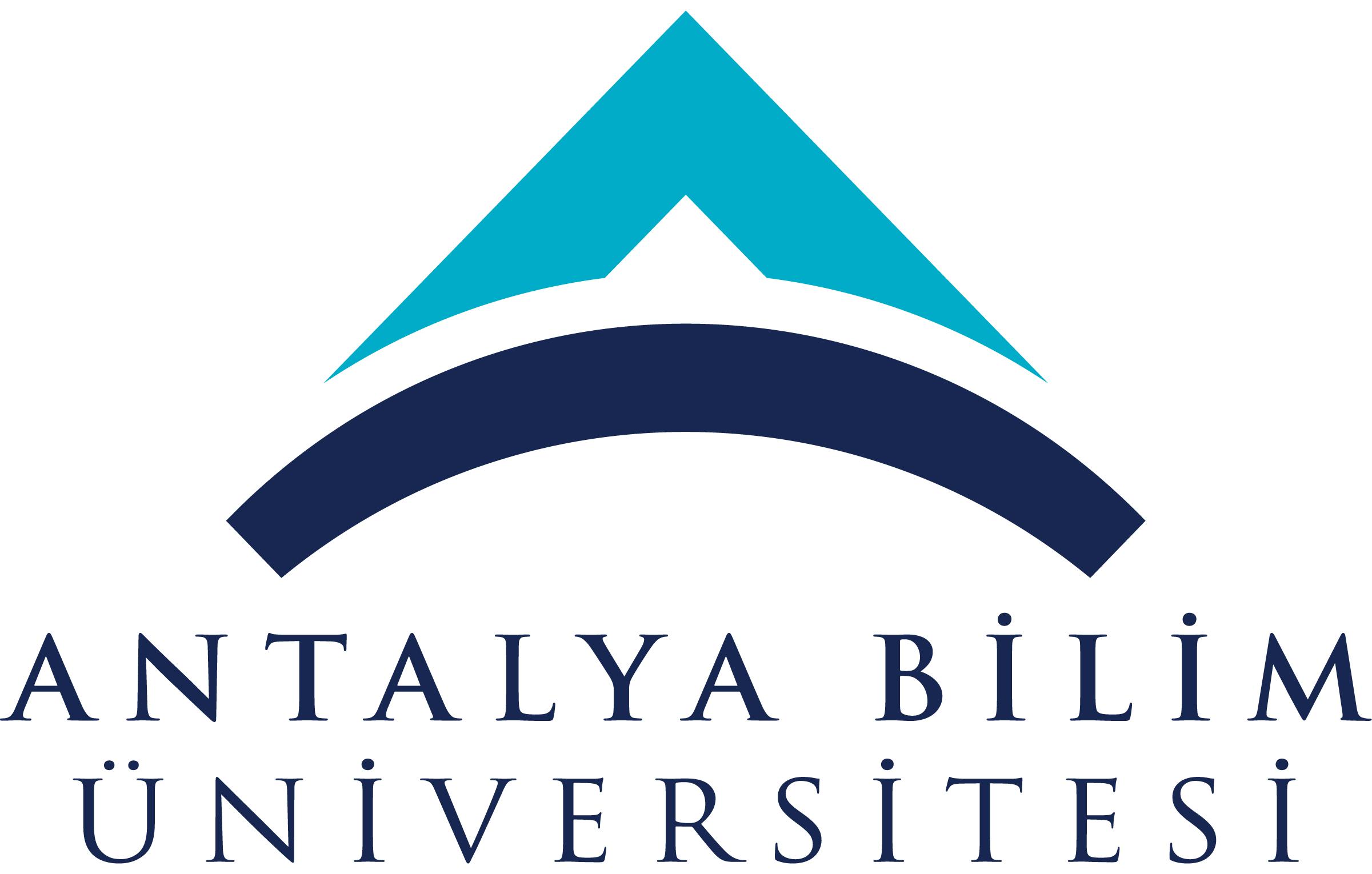 ECTS Course Description FormECTS Course Description FormECTS Course Description FormECTS Course Description FormECTS Course Description FormECTS Course Description FormECTS Course Description FormECTS Course Description FormECTS Course Description FormECTS Course Description FormECTS Course Description FormECTS Course Description FormECTS Course Description FormECTS Course Description FormECTS Course Description FormECTS Course Description FormECTS Course Description FormECTS Course Description FormECTS Course Description FormECTS Course Description FormECTS Course Description FormECTS Course Description FormECTS Course Description FormPART I ( Senate Approval)PART I ( Senate Approval)PART I ( Senate Approval)PART I ( Senate Approval)PART I ( Senate Approval)PART I ( Senate Approval)PART I ( Senate Approval)PART I ( Senate Approval)PART I ( Senate Approval)PART I ( Senate Approval)PART I ( Senate Approval)PART I ( Senate Approval)PART I ( Senate Approval)PART I ( Senate Approval)PART I ( Senate Approval)PART I ( Senate Approval)PART I ( Senate Approval)PART I ( Senate Approval)PART I ( Senate Approval)PART I ( Senate Approval)PART I ( Senate Approval)PART I ( Senate Approval)PART I ( Senate Approval)PART I ( Senate Approval)PART I ( Senate Approval)PART I ( Senate Approval)PART I ( Senate Approval)PART I ( Senate Approval)Offering School  College of EngineeringCollege of EngineeringCollege of EngineeringCollege of EngineeringCollege of EngineeringCollege of EngineeringCollege of EngineeringCollege of EngineeringCollege of EngineeringCollege of EngineeringCollege of EngineeringCollege of EngineeringCollege of EngineeringCollege of EngineeringCollege of EngineeringCollege of EngineeringCollege of EngineeringCollege of EngineeringCollege of EngineeringCollege of EngineeringCollege of EngineeringCollege of EngineeringCollege of EngineeringCollege of EngineeringCollege of EngineeringCollege of EngineeringCollege of EngineeringOffering DepartmentIndustrial EngineeringIndustrial EngineeringIndustrial EngineeringIndustrial EngineeringIndustrial EngineeringIndustrial EngineeringIndustrial EngineeringIndustrial EngineeringIndustrial EngineeringIndustrial EngineeringIndustrial EngineeringIndustrial EngineeringIndustrial EngineeringIndustrial EngineeringIndustrial EngineeringIndustrial EngineeringIndustrial EngineeringIndustrial EngineeringIndustrial EngineeringIndustrial EngineeringIndustrial EngineeringIndustrial EngineeringIndustrial EngineeringIndustrial EngineeringIndustrial EngineeringIndustrial EngineeringIndustrial EngineeringProgram(s) Offered toIndustrial EngineeringIndustrial EngineeringIndustrial EngineeringIndustrial EngineeringIndustrial EngineeringIndustrial EngineeringIndustrial EngineeringIndustrial EngineeringIndustrial EngineeringIndustrial EngineeringIndustrial EngineeringIndustrial EngineeringIndustrial EngineeringElectiveElectiveElectiveElectiveElectiveElectiveElectiveElectiveElectiveElectiveElectiveElectiveElectiveElectiveProgram(s) Offered toComputer EngineeringComputer EngineeringComputer EngineeringComputer EngineeringComputer EngineeringComputer EngineeringComputer EngineeringComputer EngineeringComputer EngineeringComputer EngineeringComputer EngineeringComputer EngineeringComputer EngineeringElectiveElectiveElectiveElectiveElectiveElectiveElectiveElectiveElectiveElectiveElectiveElectiveElectiveElectiveProgram(s) Offered toCivil Engineering / Electrical EngineeringCivil Engineering / Electrical EngineeringCivil Engineering / Electrical EngineeringCivil Engineering / Electrical EngineeringCivil Engineering / Electrical EngineeringCivil Engineering / Electrical EngineeringCivil Engineering / Electrical EngineeringCivil Engineering / Electrical EngineeringCivil Engineering / Electrical EngineeringCivil Engineering / Electrical EngineeringCivil Engineering / Electrical EngineeringCivil Engineering / Electrical EngineeringCivil Engineering / Electrical EngineeringElectiveElectiveElectiveElectiveElectiveElectiveElectiveElectiveElectiveElectiveElectiveElectiveElectiveElectiveCourse Code IE 472IE 472IE 472IE 472IE 472IE 472IE 472IE 472IE 472IE 472IE 472IE 472IE 472IE 472IE 472IE 472IE 472IE 472IE 472IE 472IE 472IE 472IE 472IE 472IE 472IE 472IE 472Course NameSupply Chain ManagementSupply Chain ManagementSupply Chain ManagementSupply Chain ManagementSupply Chain ManagementSupply Chain ManagementSupply Chain ManagementSupply Chain ManagementSupply Chain ManagementSupply Chain ManagementSupply Chain ManagementSupply Chain ManagementSupply Chain ManagementSupply Chain ManagementSupply Chain ManagementSupply Chain ManagementSupply Chain ManagementSupply Chain ManagementSupply Chain ManagementSupply Chain ManagementSupply Chain ManagementSupply Chain ManagementSupply Chain ManagementSupply Chain ManagementSupply Chain ManagementSupply Chain ManagementSupply Chain ManagementLanguage of InstructionEnglishEnglishEnglishEnglishEnglishEnglishEnglishEnglishEnglishEnglishEnglishEnglishEnglishEnglishEnglishEnglishEnglishEnglishEnglishEnglishEnglishEnglishEnglishEnglishEnglishEnglishEnglishType of CourseDepartmental Area ElectiveDepartmental Area ElectiveDepartmental Area ElectiveDepartmental Area ElectiveDepartmental Area ElectiveDepartmental Area ElectiveDepartmental Area ElectiveDepartmental Area ElectiveDepartmental Area ElectiveDepartmental Area ElectiveDepartmental Area ElectiveDepartmental Area ElectiveDepartmental Area ElectiveDepartmental Area ElectiveDepartmental Area ElectiveDepartmental Area ElectiveDepartmental Area ElectiveDepartmental Area ElectiveDepartmental Area ElectiveDepartmental Area ElectiveDepartmental Area ElectiveDepartmental Area ElectiveDepartmental Area ElectiveDepartmental Area ElectiveDepartmental Area ElectiveDepartmental Area ElectiveDepartmental Area ElectiveLevel of CourseUndergraduateUndergraduateUndergraduateUndergraduateUndergraduateUndergraduateUndergraduateUndergraduateUndergraduateUndergraduateUndergraduateUndergraduateUndergraduateUndergraduateUndergraduateUndergraduateUndergraduateUndergraduateUndergraduateUndergraduateUndergraduateUndergraduateUndergraduateUndergraduateUndergraduateUndergraduateUndergraduateHours per WeekLecture:  3 hoursLecture:  3 hoursLecture:  3 hoursLecture:  3 hoursLecture:  3 hoursLaboratory:Laboratory:Laboratory:Laboratory:Recitation: 1Recitation: 1Practical:  Practical:  Practical:  Practical:  Practical:  Studio: Studio: Studio: Studio: Studio: Other: Other: Other: Other: Other: Other: ECTS Credit666666666666666666666666666Grading ModeLetter GradeLetter GradeLetter GradeLetter GradeLetter GradeLetter GradeLetter GradeLetter GradeLetter GradeLetter GradeLetter GradeLetter GradeLetter GradeLetter GradeLetter GradeLetter GradeLetter GradeLetter GradeLetter GradeLetter GradeLetter GradeLetter GradeLetter GradeLetter GradeLetter GradeLetter GradeLetter GradePre-requisitesIE 361IE 361IE 361IE 361IE 361IE 361IE 361IE 361IE 361IE 361IE 361IE 361IE 361IE 361IE 361IE 361IE 361IE 361IE 361IE 361IE 361IE 361IE 361IE 361IE 361IE 361IE 361Co-requisitesRegistration RestrictionEducational ObjectiveAt the end of this course, the student should be able to develop familiarity with current practices in supply chain management and earn system thinking skills, both quantitative and qualitative, necessary to assess and solve problems encountered in managing business operations.At the end of this course, the student should be able to develop familiarity with current practices in supply chain management and earn system thinking skills, both quantitative and qualitative, necessary to assess and solve problems encountered in managing business operations.At the end of this course, the student should be able to develop familiarity with current practices in supply chain management and earn system thinking skills, both quantitative and qualitative, necessary to assess and solve problems encountered in managing business operations.At the end of this course, the student should be able to develop familiarity with current practices in supply chain management and earn system thinking skills, both quantitative and qualitative, necessary to assess and solve problems encountered in managing business operations.At the end of this course, the student should be able to develop familiarity with current practices in supply chain management and earn system thinking skills, both quantitative and qualitative, necessary to assess and solve problems encountered in managing business operations.At the end of this course, the student should be able to develop familiarity with current practices in supply chain management and earn system thinking skills, both quantitative and qualitative, necessary to assess and solve problems encountered in managing business operations.At the end of this course, the student should be able to develop familiarity with current practices in supply chain management and earn system thinking skills, both quantitative and qualitative, necessary to assess and solve problems encountered in managing business operations.At the end of this course, the student should be able to develop familiarity with current practices in supply chain management and earn system thinking skills, both quantitative and qualitative, necessary to assess and solve problems encountered in managing business operations.At the end of this course, the student should be able to develop familiarity with current practices in supply chain management and earn system thinking skills, both quantitative and qualitative, necessary to assess and solve problems encountered in managing business operations.At the end of this course, the student should be able to develop familiarity with current practices in supply chain management and earn system thinking skills, both quantitative and qualitative, necessary to assess and solve problems encountered in managing business operations.At the end of this course, the student should be able to develop familiarity with current practices in supply chain management and earn system thinking skills, both quantitative and qualitative, necessary to assess and solve problems encountered in managing business operations.At the end of this course, the student should be able to develop familiarity with current practices in supply chain management and earn system thinking skills, both quantitative and qualitative, necessary to assess and solve problems encountered in managing business operations.At the end of this course, the student should be able to develop familiarity with current practices in supply chain management and earn system thinking skills, both quantitative and qualitative, necessary to assess and solve problems encountered in managing business operations.At the end of this course, the student should be able to develop familiarity with current practices in supply chain management and earn system thinking skills, both quantitative and qualitative, necessary to assess and solve problems encountered in managing business operations.At the end of this course, the student should be able to develop familiarity with current practices in supply chain management and earn system thinking skills, both quantitative and qualitative, necessary to assess and solve problems encountered in managing business operations.At the end of this course, the student should be able to develop familiarity with current practices in supply chain management and earn system thinking skills, both quantitative and qualitative, necessary to assess and solve problems encountered in managing business operations.At the end of this course, the student should be able to develop familiarity with current practices in supply chain management and earn system thinking skills, both quantitative and qualitative, necessary to assess and solve problems encountered in managing business operations.At the end of this course, the student should be able to develop familiarity with current practices in supply chain management and earn system thinking skills, both quantitative and qualitative, necessary to assess and solve problems encountered in managing business operations.At the end of this course, the student should be able to develop familiarity with current practices in supply chain management and earn system thinking skills, both quantitative and qualitative, necessary to assess and solve problems encountered in managing business operations.At the end of this course, the student should be able to develop familiarity with current practices in supply chain management and earn system thinking skills, both quantitative and qualitative, necessary to assess and solve problems encountered in managing business operations.At the end of this course, the student should be able to develop familiarity with current practices in supply chain management and earn system thinking skills, both quantitative and qualitative, necessary to assess and solve problems encountered in managing business operations.At the end of this course, the student should be able to develop familiarity with current practices in supply chain management and earn system thinking skills, both quantitative and qualitative, necessary to assess and solve problems encountered in managing business operations.At the end of this course, the student should be able to develop familiarity with current practices in supply chain management and earn system thinking skills, both quantitative and qualitative, necessary to assess and solve problems encountered in managing business operations.At the end of this course, the student should be able to develop familiarity with current practices in supply chain management and earn system thinking skills, both quantitative and qualitative, necessary to assess and solve problems encountered in managing business operations.At the end of this course, the student should be able to develop familiarity with current practices in supply chain management and earn system thinking skills, both quantitative and qualitative, necessary to assess and solve problems encountered in managing business operations.At the end of this course, the student should be able to develop familiarity with current practices in supply chain management and earn system thinking skills, both quantitative and qualitative, necessary to assess and solve problems encountered in managing business operations.At the end of this course, the student should be able to develop familiarity with current practices in supply chain management and earn system thinking skills, both quantitative and qualitative, necessary to assess and solve problems encountered in managing business operations.Course DescriptionIntroduction to supply chain management, strategy, products and capacity, manufacturing and service processes, supply chain processes, global sourcing and procurement, supply and demand planning and controlIntroduction to supply chain management, strategy, products and capacity, manufacturing and service processes, supply chain processes, global sourcing and procurement, supply and demand planning and controlIntroduction to supply chain management, strategy, products and capacity, manufacturing and service processes, supply chain processes, global sourcing and procurement, supply and demand planning and controlIntroduction to supply chain management, strategy, products and capacity, manufacturing and service processes, supply chain processes, global sourcing and procurement, supply and demand planning and controlIntroduction to supply chain management, strategy, products and capacity, manufacturing and service processes, supply chain processes, global sourcing and procurement, supply and demand planning and controlIntroduction to supply chain management, strategy, products and capacity, manufacturing and service processes, supply chain processes, global sourcing and procurement, supply and demand planning and controlIntroduction to supply chain management, strategy, products and capacity, manufacturing and service processes, supply chain processes, global sourcing and procurement, supply and demand planning and controlIntroduction to supply chain management, strategy, products and capacity, manufacturing and service processes, supply chain processes, global sourcing and procurement, supply and demand planning and controlIntroduction to supply chain management, strategy, products and capacity, manufacturing and service processes, supply chain processes, global sourcing and procurement, supply and demand planning and controlIntroduction to supply chain management, strategy, products and capacity, manufacturing and service processes, supply chain processes, global sourcing and procurement, supply and demand planning and controlIntroduction to supply chain management, strategy, products and capacity, manufacturing and service processes, supply chain processes, global sourcing and procurement, supply and demand planning and controlIntroduction to supply chain management, strategy, products and capacity, manufacturing and service processes, supply chain processes, global sourcing and procurement, supply and demand planning and controlIntroduction to supply chain management, strategy, products and capacity, manufacturing and service processes, supply chain processes, global sourcing and procurement, supply and demand planning and controlIntroduction to supply chain management, strategy, products and capacity, manufacturing and service processes, supply chain processes, global sourcing and procurement, supply and demand planning and controlIntroduction to supply chain management, strategy, products and capacity, manufacturing and service processes, supply chain processes, global sourcing and procurement, supply and demand planning and controlIntroduction to supply chain management, strategy, products and capacity, manufacturing and service processes, supply chain processes, global sourcing and procurement, supply and demand planning and controlIntroduction to supply chain management, strategy, products and capacity, manufacturing and service processes, supply chain processes, global sourcing and procurement, supply and demand planning and controlIntroduction to supply chain management, strategy, products and capacity, manufacturing and service processes, supply chain processes, global sourcing and procurement, supply and demand planning and controlIntroduction to supply chain management, strategy, products and capacity, manufacturing and service processes, supply chain processes, global sourcing and procurement, supply and demand planning and controlIntroduction to supply chain management, strategy, products and capacity, manufacturing and service processes, supply chain processes, global sourcing and procurement, supply and demand planning and controlIntroduction to supply chain management, strategy, products and capacity, manufacturing and service processes, supply chain processes, global sourcing and procurement, supply and demand planning and controlIntroduction to supply chain management, strategy, products and capacity, manufacturing and service processes, supply chain processes, global sourcing and procurement, supply and demand planning and controlIntroduction to supply chain management, strategy, products and capacity, manufacturing and service processes, supply chain processes, global sourcing and procurement, supply and demand planning and controlIntroduction to supply chain management, strategy, products and capacity, manufacturing and service processes, supply chain processes, global sourcing and procurement, supply and demand planning and controlIntroduction to supply chain management, strategy, products and capacity, manufacturing and service processes, supply chain processes, global sourcing and procurement, supply and demand planning and controlIntroduction to supply chain management, strategy, products and capacity, manufacturing and service processes, supply chain processes, global sourcing and procurement, supply and demand planning and controlIntroduction to supply chain management, strategy, products and capacity, manufacturing and service processes, supply chain processes, global sourcing and procurement, supply and demand planning and controlLearning Outcomes LO1LO1LO1To develop an overall view of modern supply chain management To appreciate the dynamic nature of supply chain management for products and services and the theory of supply chain designTo be familiar with strategies for customer service and qualityTo be able to analyze supply chain processesTo be able to develop supply and demand planning and control systemsTo be familiar with practices in global sourcing and procurementTo develop an overall view of modern supply chain management To appreciate the dynamic nature of supply chain management for products and services and the theory of supply chain designTo be familiar with strategies for customer service and qualityTo be able to analyze supply chain processesTo be able to develop supply and demand planning and control systemsTo be familiar with practices in global sourcing and procurementTo develop an overall view of modern supply chain management To appreciate the dynamic nature of supply chain management for products and services and the theory of supply chain designTo be familiar with strategies for customer service and qualityTo be able to analyze supply chain processesTo be able to develop supply and demand planning and control systemsTo be familiar with practices in global sourcing and procurementTo develop an overall view of modern supply chain management To appreciate the dynamic nature of supply chain management for products and services and the theory of supply chain designTo be familiar with strategies for customer service and qualityTo be able to analyze supply chain processesTo be able to develop supply and demand planning and control systemsTo be familiar with practices in global sourcing and procurementTo develop an overall view of modern supply chain management To appreciate the dynamic nature of supply chain management for products and services and the theory of supply chain designTo be familiar with strategies for customer service and qualityTo be able to analyze supply chain processesTo be able to develop supply and demand planning and control systemsTo be familiar with practices in global sourcing and procurementTo develop an overall view of modern supply chain management To appreciate the dynamic nature of supply chain management for products and services and the theory of supply chain designTo be familiar with strategies for customer service and qualityTo be able to analyze supply chain processesTo be able to develop supply and demand planning and control systemsTo be familiar with practices in global sourcing and procurementTo develop an overall view of modern supply chain management To appreciate the dynamic nature of supply chain management for products and services and the theory of supply chain designTo be familiar with strategies for customer service and qualityTo be able to analyze supply chain processesTo be able to develop supply and demand planning and control systemsTo be familiar with practices in global sourcing and procurementTo develop an overall view of modern supply chain management To appreciate the dynamic nature of supply chain management for products and services and the theory of supply chain designTo be familiar with strategies for customer service and qualityTo be able to analyze supply chain processesTo be able to develop supply and demand planning and control systemsTo be familiar with practices in global sourcing and procurementTo develop an overall view of modern supply chain management To appreciate the dynamic nature of supply chain management for products and services and the theory of supply chain designTo be familiar with strategies for customer service and qualityTo be able to analyze supply chain processesTo be able to develop supply and demand planning and control systemsTo be familiar with practices in global sourcing and procurementTo develop an overall view of modern supply chain management To appreciate the dynamic nature of supply chain management for products and services and the theory of supply chain designTo be familiar with strategies for customer service and qualityTo be able to analyze supply chain processesTo be able to develop supply and demand planning and control systemsTo be familiar with practices in global sourcing and procurementTo develop an overall view of modern supply chain management To appreciate the dynamic nature of supply chain management for products and services and the theory of supply chain designTo be familiar with strategies for customer service and qualityTo be able to analyze supply chain processesTo be able to develop supply and demand planning and control systemsTo be familiar with practices in global sourcing and procurementTo develop an overall view of modern supply chain management To appreciate the dynamic nature of supply chain management for products and services and the theory of supply chain designTo be familiar with strategies for customer service and qualityTo be able to analyze supply chain processesTo be able to develop supply and demand planning and control systemsTo be familiar with practices in global sourcing and procurementTo develop an overall view of modern supply chain management To appreciate the dynamic nature of supply chain management for products and services and the theory of supply chain designTo be familiar with strategies for customer service and qualityTo be able to analyze supply chain processesTo be able to develop supply and demand planning and control systemsTo be familiar with practices in global sourcing and procurementTo develop an overall view of modern supply chain management To appreciate the dynamic nature of supply chain management for products and services and the theory of supply chain designTo be familiar with strategies for customer service and qualityTo be able to analyze supply chain processesTo be able to develop supply and demand planning and control systemsTo be familiar with practices in global sourcing and procurementTo develop an overall view of modern supply chain management To appreciate the dynamic nature of supply chain management for products and services and the theory of supply chain designTo be familiar with strategies for customer service and qualityTo be able to analyze supply chain processesTo be able to develop supply and demand planning and control systemsTo be familiar with practices in global sourcing and procurementTo develop an overall view of modern supply chain management To appreciate the dynamic nature of supply chain management for products and services and the theory of supply chain designTo be familiar with strategies for customer service and qualityTo be able to analyze supply chain processesTo be able to develop supply and demand planning and control systemsTo be familiar with practices in global sourcing and procurementTo develop an overall view of modern supply chain management To appreciate the dynamic nature of supply chain management for products and services and the theory of supply chain designTo be familiar with strategies for customer service and qualityTo be able to analyze supply chain processesTo be able to develop supply and demand planning and control systemsTo be familiar with practices in global sourcing and procurementTo develop an overall view of modern supply chain management To appreciate the dynamic nature of supply chain management for products and services and the theory of supply chain designTo be familiar with strategies for customer service and qualityTo be able to analyze supply chain processesTo be able to develop supply and demand planning and control systemsTo be familiar with practices in global sourcing and procurementTo develop an overall view of modern supply chain management To appreciate the dynamic nature of supply chain management for products and services and the theory of supply chain designTo be familiar with strategies for customer service and qualityTo be able to analyze supply chain processesTo be able to develop supply and demand planning and control systemsTo be familiar with practices in global sourcing and procurementTo develop an overall view of modern supply chain management To appreciate the dynamic nature of supply chain management for products and services and the theory of supply chain designTo be familiar with strategies for customer service and qualityTo be able to analyze supply chain processesTo be able to develop supply and demand planning and control systemsTo be familiar with practices in global sourcing and procurementTo develop an overall view of modern supply chain management To appreciate the dynamic nature of supply chain management for products and services and the theory of supply chain designTo be familiar with strategies for customer service and qualityTo be able to analyze supply chain processesTo be able to develop supply and demand planning and control systemsTo be familiar with practices in global sourcing and procurementTo develop an overall view of modern supply chain management To appreciate the dynamic nature of supply chain management for products and services and the theory of supply chain designTo be familiar with strategies for customer service and qualityTo be able to analyze supply chain processesTo be able to develop supply and demand planning and control systemsTo be familiar with practices in global sourcing and procurementTo develop an overall view of modern supply chain management To appreciate the dynamic nature of supply chain management for products and services and the theory of supply chain designTo be familiar with strategies for customer service and qualityTo be able to analyze supply chain processesTo be able to develop supply and demand planning and control systemsTo be familiar with practices in global sourcing and procurementTo develop an overall view of modern supply chain management To appreciate the dynamic nature of supply chain management for products and services and the theory of supply chain designTo be familiar with strategies for customer service and qualityTo be able to analyze supply chain processesTo be able to develop supply and demand planning and control systemsTo be familiar with practices in global sourcing and procurementLearning Outcomes LO2                            LO2                            LO2                            To develop an overall view of modern supply chain management To appreciate the dynamic nature of supply chain management for products and services and the theory of supply chain designTo be familiar with strategies for customer service and qualityTo be able to analyze supply chain processesTo be able to develop supply and demand planning and control systemsTo be familiar with practices in global sourcing and procurementTo develop an overall view of modern supply chain management To appreciate the dynamic nature of supply chain management for products and services and the theory of supply chain designTo be familiar with strategies for customer service and qualityTo be able to analyze supply chain processesTo be able to develop supply and demand planning and control systemsTo be familiar with practices in global sourcing and procurementTo develop an overall view of modern supply chain management To appreciate the dynamic nature of supply chain management for products and services and the theory of supply chain designTo be familiar with strategies for customer service and qualityTo be able to analyze supply chain processesTo be able to develop supply and demand planning and control systemsTo be familiar with practices in global sourcing and procurementTo develop an overall view of modern supply chain management To appreciate the dynamic nature of supply chain management for products and services and the theory of supply chain designTo be familiar with strategies for customer service and qualityTo be able to analyze supply chain processesTo be able to develop supply and demand planning and control systemsTo be familiar with practices in global sourcing and procurementTo develop an overall view of modern supply chain management To appreciate the dynamic nature of supply chain management for products and services and the theory of supply chain designTo be familiar with strategies for customer service and qualityTo be able to analyze supply chain processesTo be able to develop supply and demand planning and control systemsTo be familiar with practices in global sourcing and procurementTo develop an overall view of modern supply chain management To appreciate the dynamic nature of supply chain management for products and services and the theory of supply chain designTo be familiar with strategies for customer service and qualityTo be able to analyze supply chain processesTo be able to develop supply and demand planning and control systemsTo be familiar with practices in global sourcing and procurementTo develop an overall view of modern supply chain management To appreciate the dynamic nature of supply chain management for products and services and the theory of supply chain designTo be familiar with strategies for customer service and qualityTo be able to analyze supply chain processesTo be able to develop supply and demand planning and control systemsTo be familiar with practices in global sourcing and procurementTo develop an overall view of modern supply chain management To appreciate the dynamic nature of supply chain management for products and services and the theory of supply chain designTo be familiar with strategies for customer service and qualityTo be able to analyze supply chain processesTo be able to develop supply and demand planning and control systemsTo be familiar with practices in global sourcing and procurementTo develop an overall view of modern supply chain management To appreciate the dynamic nature of supply chain management for products and services and the theory of supply chain designTo be familiar with strategies for customer service and qualityTo be able to analyze supply chain processesTo be able to develop supply and demand planning and control systemsTo be familiar with practices in global sourcing and procurementTo develop an overall view of modern supply chain management To appreciate the dynamic nature of supply chain management for products and services and the theory of supply chain designTo be familiar with strategies for customer service and qualityTo be able to analyze supply chain processesTo be able to develop supply and demand planning and control systemsTo be familiar with practices in global sourcing and procurementTo develop an overall view of modern supply chain management To appreciate the dynamic nature of supply chain management for products and services and the theory of supply chain designTo be familiar with strategies for customer service and qualityTo be able to analyze supply chain processesTo be able to develop supply and demand planning and control systemsTo be familiar with practices in global sourcing and procurementTo develop an overall view of modern supply chain management To appreciate the dynamic nature of supply chain management for products and services and the theory of supply chain designTo be familiar with strategies for customer service and qualityTo be able to analyze supply chain processesTo be able to develop supply and demand planning and control systemsTo be familiar with practices in global sourcing and procurementTo develop an overall view of modern supply chain management To appreciate the dynamic nature of supply chain management for products and services and the theory of supply chain designTo be familiar with strategies for customer service and qualityTo be able to analyze supply chain processesTo be able to develop supply and demand planning and control systemsTo be familiar with practices in global sourcing and procurementTo develop an overall view of modern supply chain management To appreciate the dynamic nature of supply chain management for products and services and the theory of supply chain designTo be familiar with strategies for customer service and qualityTo be able to analyze supply chain processesTo be able to develop supply and demand planning and control systemsTo be familiar with practices in global sourcing and procurementTo develop an overall view of modern supply chain management To appreciate the dynamic nature of supply chain management for products and services and the theory of supply chain designTo be familiar with strategies for customer service and qualityTo be able to analyze supply chain processesTo be able to develop supply and demand planning and control systemsTo be familiar with practices in global sourcing and procurementTo develop an overall view of modern supply chain management To appreciate the dynamic nature of supply chain management for products and services and the theory of supply chain designTo be familiar with strategies for customer service and qualityTo be able to analyze supply chain processesTo be able to develop supply and demand planning and control systemsTo be familiar with practices in global sourcing and procurementTo develop an overall view of modern supply chain management To appreciate the dynamic nature of supply chain management for products and services and the theory of supply chain designTo be familiar with strategies for customer service and qualityTo be able to analyze supply chain processesTo be able to develop supply and demand planning and control systemsTo be familiar with practices in global sourcing and procurementTo develop an overall view of modern supply chain management To appreciate the dynamic nature of supply chain management for products and services and the theory of supply chain designTo be familiar with strategies for customer service and qualityTo be able to analyze supply chain processesTo be able to develop supply and demand planning and control systemsTo be familiar with practices in global sourcing and procurementTo develop an overall view of modern supply chain management To appreciate the dynamic nature of supply chain management for products and services and the theory of supply chain designTo be familiar with strategies for customer service and qualityTo be able to analyze supply chain processesTo be able to develop supply and demand planning and control systemsTo be familiar with practices in global sourcing and procurementTo develop an overall view of modern supply chain management To appreciate the dynamic nature of supply chain management for products and services and the theory of supply chain designTo be familiar with strategies for customer service and qualityTo be able to analyze supply chain processesTo be able to develop supply and demand planning and control systemsTo be familiar with practices in global sourcing and procurementTo develop an overall view of modern supply chain management To appreciate the dynamic nature of supply chain management for products and services and the theory of supply chain designTo be familiar with strategies for customer service and qualityTo be able to analyze supply chain processesTo be able to develop supply and demand planning and control systemsTo be familiar with practices in global sourcing and procurementTo develop an overall view of modern supply chain management To appreciate the dynamic nature of supply chain management for products and services and the theory of supply chain designTo be familiar with strategies for customer service and qualityTo be able to analyze supply chain processesTo be able to develop supply and demand planning and control systemsTo be familiar with practices in global sourcing and procurementTo develop an overall view of modern supply chain management To appreciate the dynamic nature of supply chain management for products and services and the theory of supply chain designTo be familiar with strategies for customer service and qualityTo be able to analyze supply chain processesTo be able to develop supply and demand planning and control systemsTo be familiar with practices in global sourcing and procurementTo develop an overall view of modern supply chain management To appreciate the dynamic nature of supply chain management for products and services and the theory of supply chain designTo be familiar with strategies for customer service and qualityTo be able to analyze supply chain processesTo be able to develop supply and demand planning and control systemsTo be familiar with practices in global sourcing and procurementLearning Outcomes LO3LO3LO3To develop an overall view of modern supply chain management To appreciate the dynamic nature of supply chain management for products and services and the theory of supply chain designTo be familiar with strategies for customer service and qualityTo be able to analyze supply chain processesTo be able to develop supply and demand planning and control systemsTo be familiar with practices in global sourcing and procurementTo develop an overall view of modern supply chain management To appreciate the dynamic nature of supply chain management for products and services and the theory of supply chain designTo be familiar with strategies for customer service and qualityTo be able to analyze supply chain processesTo be able to develop supply and demand planning and control systemsTo be familiar with practices in global sourcing and procurementTo develop an overall view of modern supply chain management To appreciate the dynamic nature of supply chain management for products and services and the theory of supply chain designTo be familiar with strategies for customer service and qualityTo be able to analyze supply chain processesTo be able to develop supply and demand planning and control systemsTo be familiar with practices in global sourcing and procurementTo develop an overall view of modern supply chain management To appreciate the dynamic nature of supply chain management for products and services and the theory of supply chain designTo be familiar with strategies for customer service and qualityTo be able to analyze supply chain processesTo be able to develop supply and demand planning and control systemsTo be familiar with practices in global sourcing and procurementTo develop an overall view of modern supply chain management To appreciate the dynamic nature of supply chain management for products and services and the theory of supply chain designTo be familiar with strategies for customer service and qualityTo be able to analyze supply chain processesTo be able to develop supply and demand planning and control systemsTo be familiar with practices in global sourcing and procurementTo develop an overall view of modern supply chain management To appreciate the dynamic nature of supply chain management for products and services and the theory of supply chain designTo be familiar with strategies for customer service and qualityTo be able to analyze supply chain processesTo be able to develop supply and demand planning and control systemsTo be familiar with practices in global sourcing and procurementTo develop an overall view of modern supply chain management To appreciate the dynamic nature of supply chain management for products and services and the theory of supply chain designTo be familiar with strategies for customer service and qualityTo be able to analyze supply chain processesTo be able to develop supply and demand planning and control systemsTo be familiar with practices in global sourcing and procurementTo develop an overall view of modern supply chain management To appreciate the dynamic nature of supply chain management for products and services and the theory of supply chain designTo be familiar with strategies for customer service and qualityTo be able to analyze supply chain processesTo be able to develop supply and demand planning and control systemsTo be familiar with practices in global sourcing and procurementTo develop an overall view of modern supply chain management To appreciate the dynamic nature of supply chain management for products and services and the theory of supply chain designTo be familiar with strategies for customer service and qualityTo be able to analyze supply chain processesTo be able to develop supply and demand planning and control systemsTo be familiar with practices in global sourcing and procurementTo develop an overall view of modern supply chain management To appreciate the dynamic nature of supply chain management for products and services and the theory of supply chain designTo be familiar with strategies for customer service and qualityTo be able to analyze supply chain processesTo be able to develop supply and demand planning and control systemsTo be familiar with practices in global sourcing and procurementTo develop an overall view of modern supply chain management To appreciate the dynamic nature of supply chain management for products and services and the theory of supply chain designTo be familiar with strategies for customer service and qualityTo be able to analyze supply chain processesTo be able to develop supply and demand planning and control systemsTo be familiar with practices in global sourcing and procurementTo develop an overall view of modern supply chain management To appreciate the dynamic nature of supply chain management for products and services and the theory of supply chain designTo be familiar with strategies for customer service and qualityTo be able to analyze supply chain processesTo be able to develop supply and demand planning and control systemsTo be familiar with practices in global sourcing and procurementTo develop an overall view of modern supply chain management To appreciate the dynamic nature of supply chain management for products and services and the theory of supply chain designTo be familiar with strategies for customer service and qualityTo be able to analyze supply chain processesTo be able to develop supply and demand planning and control systemsTo be familiar with practices in global sourcing and procurementTo develop an overall view of modern supply chain management To appreciate the dynamic nature of supply chain management for products and services and the theory of supply chain designTo be familiar with strategies for customer service and qualityTo be able to analyze supply chain processesTo be able to develop supply and demand planning and control systemsTo be familiar with practices in global sourcing and procurementTo develop an overall view of modern supply chain management To appreciate the dynamic nature of supply chain management for products and services and the theory of supply chain designTo be familiar with strategies for customer service and qualityTo be able to analyze supply chain processesTo be able to develop supply and demand planning and control systemsTo be familiar with practices in global sourcing and procurementTo develop an overall view of modern supply chain management To appreciate the dynamic nature of supply chain management for products and services and the theory of supply chain designTo be familiar with strategies for customer service and qualityTo be able to analyze supply chain processesTo be able to develop supply and demand planning and control systemsTo be familiar with practices in global sourcing and procurementTo develop an overall view of modern supply chain management To appreciate the dynamic nature of supply chain management for products and services and the theory of supply chain designTo be familiar with strategies for customer service and qualityTo be able to analyze supply chain processesTo be able to develop supply and demand planning and control systemsTo be familiar with practices in global sourcing and procurementTo develop an overall view of modern supply chain management To appreciate the dynamic nature of supply chain management for products and services and the theory of supply chain designTo be familiar with strategies for customer service and qualityTo be able to analyze supply chain processesTo be able to develop supply and demand planning and control systemsTo be familiar with practices in global sourcing and procurementTo develop an overall view of modern supply chain management To appreciate the dynamic nature of supply chain management for products and services and the theory of supply chain designTo be familiar with strategies for customer service and qualityTo be able to analyze supply chain processesTo be able to develop supply and demand planning and control systemsTo be familiar with practices in global sourcing and procurementTo develop an overall view of modern supply chain management To appreciate the dynamic nature of supply chain management for products and services and the theory of supply chain designTo be familiar with strategies for customer service and qualityTo be able to analyze supply chain processesTo be able to develop supply and demand planning and control systemsTo be familiar with practices in global sourcing and procurementTo develop an overall view of modern supply chain management To appreciate the dynamic nature of supply chain management for products and services and the theory of supply chain designTo be familiar with strategies for customer service and qualityTo be able to analyze supply chain processesTo be able to develop supply and demand planning and control systemsTo be familiar with practices in global sourcing and procurementTo develop an overall view of modern supply chain management To appreciate the dynamic nature of supply chain management for products and services and the theory of supply chain designTo be familiar with strategies for customer service and qualityTo be able to analyze supply chain processesTo be able to develop supply and demand planning and control systemsTo be familiar with practices in global sourcing and procurementTo develop an overall view of modern supply chain management To appreciate the dynamic nature of supply chain management for products and services and the theory of supply chain designTo be familiar with strategies for customer service and qualityTo be able to analyze supply chain processesTo be able to develop supply and demand planning and control systemsTo be familiar with practices in global sourcing and procurementTo develop an overall view of modern supply chain management To appreciate the dynamic nature of supply chain management for products and services and the theory of supply chain designTo be familiar with strategies for customer service and qualityTo be able to analyze supply chain processesTo be able to develop supply and demand planning and control systemsTo be familiar with practices in global sourcing and procurementLearning Outcomes LO4LO4LO4To develop an overall view of modern supply chain management To appreciate the dynamic nature of supply chain management for products and services and the theory of supply chain designTo be familiar with strategies for customer service and qualityTo be able to analyze supply chain processesTo be able to develop supply and demand planning and control systemsTo be familiar with practices in global sourcing and procurementTo develop an overall view of modern supply chain management To appreciate the dynamic nature of supply chain management for products and services and the theory of supply chain designTo be familiar with strategies for customer service and qualityTo be able to analyze supply chain processesTo be able to develop supply and demand planning and control systemsTo be familiar with practices in global sourcing and procurementTo develop an overall view of modern supply chain management To appreciate the dynamic nature of supply chain management for products and services and the theory of supply chain designTo be familiar with strategies for customer service and qualityTo be able to analyze supply chain processesTo be able to develop supply and demand planning and control systemsTo be familiar with practices in global sourcing and procurementTo develop an overall view of modern supply chain management To appreciate the dynamic nature of supply chain management for products and services and the theory of supply chain designTo be familiar with strategies for customer service and qualityTo be able to analyze supply chain processesTo be able to develop supply and demand planning and control systemsTo be familiar with practices in global sourcing and procurementTo develop an overall view of modern supply chain management To appreciate the dynamic nature of supply chain management for products and services and the theory of supply chain designTo be familiar with strategies for customer service and qualityTo be able to analyze supply chain processesTo be able to develop supply and demand planning and control systemsTo be familiar with practices in global sourcing and procurementTo develop an overall view of modern supply chain management To appreciate the dynamic nature of supply chain management for products and services and the theory of supply chain designTo be familiar with strategies for customer service and qualityTo be able to analyze supply chain processesTo be able to develop supply and demand planning and control systemsTo be familiar with practices in global sourcing and procurementTo develop an overall view of modern supply chain management To appreciate the dynamic nature of supply chain management for products and services and the theory of supply chain designTo be familiar with strategies for customer service and qualityTo be able to analyze supply chain processesTo be able to develop supply and demand planning and control systemsTo be familiar with practices in global sourcing and procurementTo develop an overall view of modern supply chain management To appreciate the dynamic nature of supply chain management for products and services and the theory of supply chain designTo be familiar with strategies for customer service and qualityTo be able to analyze supply chain processesTo be able to develop supply and demand planning and control systemsTo be familiar with practices in global sourcing and procurementTo develop an overall view of modern supply chain management To appreciate the dynamic nature of supply chain management for products and services and the theory of supply chain designTo be familiar with strategies for customer service and qualityTo be able to analyze supply chain processesTo be able to develop supply and demand planning and control systemsTo be familiar with practices in global sourcing and procurementTo develop an overall view of modern supply chain management To appreciate the dynamic nature of supply chain management for products and services and the theory of supply chain designTo be familiar with strategies for customer service and qualityTo be able to analyze supply chain processesTo be able to develop supply and demand planning and control systemsTo be familiar with practices in global sourcing and procurementTo develop an overall view of modern supply chain management To appreciate the dynamic nature of supply chain management for products and services and the theory of supply chain designTo be familiar with strategies for customer service and qualityTo be able to analyze supply chain processesTo be able to develop supply and demand planning and control systemsTo be familiar with practices in global sourcing and procurementTo develop an overall view of modern supply chain management To appreciate the dynamic nature of supply chain management for products and services and the theory of supply chain designTo be familiar with strategies for customer service and qualityTo be able to analyze supply chain processesTo be able to develop supply and demand planning and control systemsTo be familiar with practices in global sourcing and procurementTo develop an overall view of modern supply chain management To appreciate the dynamic nature of supply chain management for products and services and the theory of supply chain designTo be familiar with strategies for customer service and qualityTo be able to analyze supply chain processesTo be able to develop supply and demand planning and control systemsTo be familiar with practices in global sourcing and procurementTo develop an overall view of modern supply chain management To appreciate the dynamic nature of supply chain management for products and services and the theory of supply chain designTo be familiar with strategies for customer service and qualityTo be able to analyze supply chain processesTo be able to develop supply and demand planning and control systemsTo be familiar with practices in global sourcing and procurementTo develop an overall view of modern supply chain management To appreciate the dynamic nature of supply chain management for products and services and the theory of supply chain designTo be familiar with strategies for customer service and qualityTo be able to analyze supply chain processesTo be able to develop supply and demand planning and control systemsTo be familiar with practices in global sourcing and procurementTo develop an overall view of modern supply chain management To appreciate the dynamic nature of supply chain management for products and services and the theory of supply chain designTo be familiar with strategies for customer service and qualityTo be able to analyze supply chain processesTo be able to develop supply and demand planning and control systemsTo be familiar with practices in global sourcing and procurementTo develop an overall view of modern supply chain management To appreciate the dynamic nature of supply chain management for products and services and the theory of supply chain designTo be familiar with strategies for customer service and qualityTo be able to analyze supply chain processesTo be able to develop supply and demand planning and control systemsTo be familiar with practices in global sourcing and procurementTo develop an overall view of modern supply chain management To appreciate the dynamic nature of supply chain management for products and services and the theory of supply chain designTo be familiar with strategies for customer service and qualityTo be able to analyze supply chain processesTo be able to develop supply and demand planning and control systemsTo be familiar with practices in global sourcing and procurementTo develop an overall view of modern supply chain management To appreciate the dynamic nature of supply chain management for products and services and the theory of supply chain designTo be familiar with strategies for customer service and qualityTo be able to analyze supply chain processesTo be able to develop supply and demand planning and control systemsTo be familiar with practices in global sourcing and procurementTo develop an overall view of modern supply chain management To appreciate the dynamic nature of supply chain management for products and services and the theory of supply chain designTo be familiar with strategies for customer service and qualityTo be able to analyze supply chain processesTo be able to develop supply and demand planning and control systemsTo be familiar with practices in global sourcing and procurementTo develop an overall view of modern supply chain management To appreciate the dynamic nature of supply chain management for products and services and the theory of supply chain designTo be familiar with strategies for customer service and qualityTo be able to analyze supply chain processesTo be able to develop supply and demand planning and control systemsTo be familiar with practices in global sourcing and procurementTo develop an overall view of modern supply chain management To appreciate the dynamic nature of supply chain management for products and services and the theory of supply chain designTo be familiar with strategies for customer service and qualityTo be able to analyze supply chain processesTo be able to develop supply and demand planning and control systemsTo be familiar with practices in global sourcing and procurementTo develop an overall view of modern supply chain management To appreciate the dynamic nature of supply chain management for products and services and the theory of supply chain designTo be familiar with strategies for customer service and qualityTo be able to analyze supply chain processesTo be able to develop supply and demand planning and control systemsTo be familiar with practices in global sourcing and procurementTo develop an overall view of modern supply chain management To appreciate the dynamic nature of supply chain management for products and services and the theory of supply chain designTo be familiar with strategies for customer service and qualityTo be able to analyze supply chain processesTo be able to develop supply and demand planning and control systemsTo be familiar with practices in global sourcing and procurementLearning Outcomes LO5LO5LO5To develop an overall view of modern supply chain management To appreciate the dynamic nature of supply chain management for products and services and the theory of supply chain designTo be familiar with strategies for customer service and qualityTo be able to analyze supply chain processesTo be able to develop supply and demand planning and control systemsTo be familiar with practices in global sourcing and procurementTo develop an overall view of modern supply chain management To appreciate the dynamic nature of supply chain management for products and services and the theory of supply chain designTo be familiar with strategies for customer service and qualityTo be able to analyze supply chain processesTo be able to develop supply and demand planning and control systemsTo be familiar with practices in global sourcing and procurementTo develop an overall view of modern supply chain management To appreciate the dynamic nature of supply chain management for products and services and the theory of supply chain designTo be familiar with strategies for customer service and qualityTo be able to analyze supply chain processesTo be able to develop supply and demand planning and control systemsTo be familiar with practices in global sourcing and procurementTo develop an overall view of modern supply chain management To appreciate the dynamic nature of supply chain management for products and services and the theory of supply chain designTo be familiar with strategies for customer service and qualityTo be able to analyze supply chain processesTo be able to develop supply and demand planning and control systemsTo be familiar with practices in global sourcing and procurementTo develop an overall view of modern supply chain management To appreciate the dynamic nature of supply chain management for products and services and the theory of supply chain designTo be familiar with strategies for customer service and qualityTo be able to analyze supply chain processesTo be able to develop supply and demand planning and control systemsTo be familiar with practices in global sourcing and procurementTo develop an overall view of modern supply chain management To appreciate the dynamic nature of supply chain management for products and services and the theory of supply chain designTo be familiar with strategies for customer service and qualityTo be able to analyze supply chain processesTo be able to develop supply and demand planning and control systemsTo be familiar with practices in global sourcing and procurementTo develop an overall view of modern supply chain management To appreciate the dynamic nature of supply chain management for products and services and the theory of supply chain designTo be familiar with strategies for customer service and qualityTo be able to analyze supply chain processesTo be able to develop supply and demand planning and control systemsTo be familiar with practices in global sourcing and procurementTo develop an overall view of modern supply chain management To appreciate the dynamic nature of supply chain management for products and services and the theory of supply chain designTo be familiar with strategies for customer service and qualityTo be able to analyze supply chain processesTo be able to develop supply and demand planning and control systemsTo be familiar with practices in global sourcing and procurementTo develop an overall view of modern supply chain management To appreciate the dynamic nature of supply chain management for products and services and the theory of supply chain designTo be familiar with strategies for customer service and qualityTo be able to analyze supply chain processesTo be able to develop supply and demand planning and control systemsTo be familiar with practices in global sourcing and procurementTo develop an overall view of modern supply chain management To appreciate the dynamic nature of supply chain management for products and services and the theory of supply chain designTo be familiar with strategies for customer service and qualityTo be able to analyze supply chain processesTo be able to develop supply and demand planning and control systemsTo be familiar with practices in global sourcing and procurementTo develop an overall view of modern supply chain management To appreciate the dynamic nature of supply chain management for products and services and the theory of supply chain designTo be familiar with strategies for customer service and qualityTo be able to analyze supply chain processesTo be able to develop supply and demand planning and control systemsTo be familiar with practices in global sourcing and procurementTo develop an overall view of modern supply chain management To appreciate the dynamic nature of supply chain management for products and services and the theory of supply chain designTo be familiar with strategies for customer service and qualityTo be able to analyze supply chain processesTo be able to develop supply and demand planning and control systemsTo be familiar with practices in global sourcing and procurementTo develop an overall view of modern supply chain management To appreciate the dynamic nature of supply chain management for products and services and the theory of supply chain designTo be familiar with strategies for customer service and qualityTo be able to analyze supply chain processesTo be able to develop supply and demand planning and control systemsTo be familiar with practices in global sourcing and procurementTo develop an overall view of modern supply chain management To appreciate the dynamic nature of supply chain management for products and services and the theory of supply chain designTo be familiar with strategies for customer service and qualityTo be able to analyze supply chain processesTo be able to develop supply and demand planning and control systemsTo be familiar with practices in global sourcing and procurementTo develop an overall view of modern supply chain management To appreciate the dynamic nature of supply chain management for products and services and the theory of supply chain designTo be familiar with strategies for customer service and qualityTo be able to analyze supply chain processesTo be able to develop supply and demand planning and control systemsTo be familiar with practices in global sourcing and procurementTo develop an overall view of modern supply chain management To appreciate the dynamic nature of supply chain management for products and services and the theory of supply chain designTo be familiar with strategies for customer service and qualityTo be able to analyze supply chain processesTo be able to develop supply and demand planning and control systemsTo be familiar with practices in global sourcing and procurementTo develop an overall view of modern supply chain management To appreciate the dynamic nature of supply chain management for products and services and the theory of supply chain designTo be familiar with strategies for customer service and qualityTo be able to analyze supply chain processesTo be able to develop supply and demand planning and control systemsTo be familiar with practices in global sourcing and procurementTo develop an overall view of modern supply chain management To appreciate the dynamic nature of supply chain management for products and services and the theory of supply chain designTo be familiar with strategies for customer service and qualityTo be able to analyze supply chain processesTo be able to develop supply and demand planning and control systemsTo be familiar with practices in global sourcing and procurementTo develop an overall view of modern supply chain management To appreciate the dynamic nature of supply chain management for products and services and the theory of supply chain designTo be familiar with strategies for customer service and qualityTo be able to analyze supply chain processesTo be able to develop supply and demand planning and control systemsTo be familiar with practices in global sourcing and procurementTo develop an overall view of modern supply chain management To appreciate the dynamic nature of supply chain management for products and services and the theory of supply chain designTo be familiar with strategies for customer service and qualityTo be able to analyze supply chain processesTo be able to develop supply and demand planning and control systemsTo be familiar with practices in global sourcing and procurementTo develop an overall view of modern supply chain management To appreciate the dynamic nature of supply chain management for products and services and the theory of supply chain designTo be familiar with strategies for customer service and qualityTo be able to analyze supply chain processesTo be able to develop supply and demand planning and control systemsTo be familiar with practices in global sourcing and procurementTo develop an overall view of modern supply chain management To appreciate the dynamic nature of supply chain management for products and services and the theory of supply chain designTo be familiar with strategies for customer service and qualityTo be able to analyze supply chain processesTo be able to develop supply and demand planning and control systemsTo be familiar with practices in global sourcing and procurementTo develop an overall view of modern supply chain management To appreciate the dynamic nature of supply chain management for products and services and the theory of supply chain designTo be familiar with strategies for customer service and qualityTo be able to analyze supply chain processesTo be able to develop supply and demand planning and control systemsTo be familiar with practices in global sourcing and procurementTo develop an overall view of modern supply chain management To appreciate the dynamic nature of supply chain management for products and services and the theory of supply chain designTo be familiar with strategies for customer service and qualityTo be able to analyze supply chain processesTo be able to develop supply and demand planning and control systemsTo be familiar with practices in global sourcing and procurementLearning Outcomes LO6LO6LO6To develop an overall view of modern supply chain management To appreciate the dynamic nature of supply chain management for products and services and the theory of supply chain designTo be familiar with strategies for customer service and qualityTo be able to analyze supply chain processesTo be able to develop supply and demand planning and control systemsTo be familiar with practices in global sourcing and procurementTo develop an overall view of modern supply chain management To appreciate the dynamic nature of supply chain management for products and services and the theory of supply chain designTo be familiar with strategies for customer service and qualityTo be able to analyze supply chain processesTo be able to develop supply and demand planning and control systemsTo be familiar with practices in global sourcing and procurementTo develop an overall view of modern supply chain management To appreciate the dynamic nature of supply chain management for products and services and the theory of supply chain designTo be familiar with strategies for customer service and qualityTo be able to analyze supply chain processesTo be able to develop supply and demand planning and control systemsTo be familiar with practices in global sourcing and procurementTo develop an overall view of modern supply chain management To appreciate the dynamic nature of supply chain management for products and services and the theory of supply chain designTo be familiar with strategies for customer service and qualityTo be able to analyze supply chain processesTo be able to develop supply and demand planning and control systemsTo be familiar with practices in global sourcing and procurementTo develop an overall view of modern supply chain management To appreciate the dynamic nature of supply chain management for products and services and the theory of supply chain designTo be familiar with strategies for customer service and qualityTo be able to analyze supply chain processesTo be able to develop supply and demand planning and control systemsTo be familiar with practices in global sourcing and procurementTo develop an overall view of modern supply chain management To appreciate the dynamic nature of supply chain management for products and services and the theory of supply chain designTo be familiar with strategies for customer service and qualityTo be able to analyze supply chain processesTo be able to develop supply and demand planning and control systemsTo be familiar with practices in global sourcing and procurementTo develop an overall view of modern supply chain management To appreciate the dynamic nature of supply chain management for products and services and the theory of supply chain designTo be familiar with strategies for customer service and qualityTo be able to analyze supply chain processesTo be able to develop supply and demand planning and control systemsTo be familiar with practices in global sourcing and procurementTo develop an overall view of modern supply chain management To appreciate the dynamic nature of supply chain management for products and services and the theory of supply chain designTo be familiar with strategies for customer service and qualityTo be able to analyze supply chain processesTo be able to develop supply and demand planning and control systemsTo be familiar with practices in global sourcing and procurementTo develop an overall view of modern supply chain management To appreciate the dynamic nature of supply chain management for products and services and the theory of supply chain designTo be familiar with strategies for customer service and qualityTo be able to analyze supply chain processesTo be able to develop supply and demand planning and control systemsTo be familiar with practices in global sourcing and procurementTo develop an overall view of modern supply chain management To appreciate the dynamic nature of supply chain management for products and services and the theory of supply chain designTo be familiar with strategies for customer service and qualityTo be able to analyze supply chain processesTo be able to develop supply and demand planning and control systemsTo be familiar with practices in global sourcing and procurementTo develop an overall view of modern supply chain management To appreciate the dynamic nature of supply chain management for products and services and the theory of supply chain designTo be familiar with strategies for customer service and qualityTo be able to analyze supply chain processesTo be able to develop supply and demand planning and control systemsTo be familiar with practices in global sourcing and procurementTo develop an overall view of modern supply chain management To appreciate the dynamic nature of supply chain management for products and services and the theory of supply chain designTo be familiar with strategies for customer service and qualityTo be able to analyze supply chain processesTo be able to develop supply and demand planning and control systemsTo be familiar with practices in global sourcing and procurementTo develop an overall view of modern supply chain management To appreciate the dynamic nature of supply chain management for products and services and the theory of supply chain designTo be familiar with strategies for customer service and qualityTo be able to analyze supply chain processesTo be able to develop supply and demand planning and control systemsTo be familiar with practices in global sourcing and procurementTo develop an overall view of modern supply chain management To appreciate the dynamic nature of supply chain management for products and services and the theory of supply chain designTo be familiar with strategies for customer service and qualityTo be able to analyze supply chain processesTo be able to develop supply and demand planning and control systemsTo be familiar with practices in global sourcing and procurementTo develop an overall view of modern supply chain management To appreciate the dynamic nature of supply chain management for products and services and the theory of supply chain designTo be familiar with strategies for customer service and qualityTo be able to analyze supply chain processesTo be able to develop supply and demand planning and control systemsTo be familiar with practices in global sourcing and procurementTo develop an overall view of modern supply chain management To appreciate the dynamic nature of supply chain management for products and services and the theory of supply chain designTo be familiar with strategies for customer service and qualityTo be able to analyze supply chain processesTo be able to develop supply and demand planning and control systemsTo be familiar with practices in global sourcing and procurementTo develop an overall view of modern supply chain management To appreciate the dynamic nature of supply chain management for products and services and the theory of supply chain designTo be familiar with strategies for customer service and qualityTo be able to analyze supply chain processesTo be able to develop supply and demand planning and control systemsTo be familiar with practices in global sourcing and procurementTo develop an overall view of modern supply chain management To appreciate the dynamic nature of supply chain management for products and services and the theory of supply chain designTo be familiar with strategies for customer service and qualityTo be able to analyze supply chain processesTo be able to develop supply and demand planning and control systemsTo be familiar with practices in global sourcing and procurementTo develop an overall view of modern supply chain management To appreciate the dynamic nature of supply chain management for products and services and the theory of supply chain designTo be familiar with strategies for customer service and qualityTo be able to analyze supply chain processesTo be able to develop supply and demand planning and control systemsTo be familiar with practices in global sourcing and procurementTo develop an overall view of modern supply chain management To appreciate the dynamic nature of supply chain management for products and services and the theory of supply chain designTo be familiar with strategies for customer service and qualityTo be able to analyze supply chain processesTo be able to develop supply and demand planning and control systemsTo be familiar with practices in global sourcing and procurementTo develop an overall view of modern supply chain management To appreciate the dynamic nature of supply chain management for products and services and the theory of supply chain designTo be familiar with strategies for customer service and qualityTo be able to analyze supply chain processesTo be able to develop supply and demand planning and control systemsTo be familiar with practices in global sourcing and procurementTo develop an overall view of modern supply chain management To appreciate the dynamic nature of supply chain management for products and services and the theory of supply chain designTo be familiar with strategies for customer service and qualityTo be able to analyze supply chain processesTo be able to develop supply and demand planning and control systemsTo be familiar with practices in global sourcing and procurementTo develop an overall view of modern supply chain management To appreciate the dynamic nature of supply chain management for products and services and the theory of supply chain designTo be familiar with strategies for customer service and qualityTo be able to analyze supply chain processesTo be able to develop supply and demand planning and control systemsTo be familiar with practices in global sourcing and procurementTo develop an overall view of modern supply chain management To appreciate the dynamic nature of supply chain management for products and services and the theory of supply chain designTo be familiar with strategies for customer service and qualityTo be able to analyze supply chain processesTo be able to develop supply and demand planning and control systemsTo be familiar with practices in global sourcing and procurementLearning Outcomes n..n..n..To develop an overall view of modern supply chain management To appreciate the dynamic nature of supply chain management for products and services and the theory of supply chain designTo be familiar with strategies for customer service and qualityTo be able to analyze supply chain processesTo be able to develop supply and demand planning and control systemsTo be familiar with practices in global sourcing and procurementTo develop an overall view of modern supply chain management To appreciate the dynamic nature of supply chain management for products and services and the theory of supply chain designTo be familiar with strategies for customer service and qualityTo be able to analyze supply chain processesTo be able to develop supply and demand planning and control systemsTo be familiar with practices in global sourcing and procurementTo develop an overall view of modern supply chain management To appreciate the dynamic nature of supply chain management for products and services and the theory of supply chain designTo be familiar with strategies for customer service and qualityTo be able to analyze supply chain processesTo be able to develop supply and demand planning and control systemsTo be familiar with practices in global sourcing and procurementTo develop an overall view of modern supply chain management To appreciate the dynamic nature of supply chain management for products and services and the theory of supply chain designTo be familiar with strategies for customer service and qualityTo be able to analyze supply chain processesTo be able to develop supply and demand planning and control systemsTo be familiar with practices in global sourcing and procurementTo develop an overall view of modern supply chain management To appreciate the dynamic nature of supply chain management for products and services and the theory of supply chain designTo be familiar with strategies for customer service and qualityTo be able to analyze supply chain processesTo be able to develop supply and demand planning and control systemsTo be familiar with practices in global sourcing and procurementTo develop an overall view of modern supply chain management To appreciate the dynamic nature of supply chain management for products and services and the theory of supply chain designTo be familiar with strategies for customer service and qualityTo be able to analyze supply chain processesTo be able to develop supply and demand planning and control systemsTo be familiar with practices in global sourcing and procurementTo develop an overall view of modern supply chain management To appreciate the dynamic nature of supply chain management for products and services and the theory of supply chain designTo be familiar with strategies for customer service and qualityTo be able to analyze supply chain processesTo be able to develop supply and demand planning and control systemsTo be familiar with practices in global sourcing and procurementTo develop an overall view of modern supply chain management To appreciate the dynamic nature of supply chain management for products and services and the theory of supply chain designTo be familiar with strategies for customer service and qualityTo be able to analyze supply chain processesTo be able to develop supply and demand planning and control systemsTo be familiar with practices in global sourcing and procurementTo develop an overall view of modern supply chain management To appreciate the dynamic nature of supply chain management for products and services and the theory of supply chain designTo be familiar with strategies for customer service and qualityTo be able to analyze supply chain processesTo be able to develop supply and demand planning and control systemsTo be familiar with practices in global sourcing and procurementTo develop an overall view of modern supply chain management To appreciate the dynamic nature of supply chain management for products and services and the theory of supply chain designTo be familiar with strategies for customer service and qualityTo be able to analyze supply chain processesTo be able to develop supply and demand planning and control systemsTo be familiar with practices in global sourcing and procurementTo develop an overall view of modern supply chain management To appreciate the dynamic nature of supply chain management for products and services and the theory of supply chain designTo be familiar with strategies for customer service and qualityTo be able to analyze supply chain processesTo be able to develop supply and demand planning and control systemsTo be familiar with practices in global sourcing and procurementTo develop an overall view of modern supply chain management To appreciate the dynamic nature of supply chain management for products and services and the theory of supply chain designTo be familiar with strategies for customer service and qualityTo be able to analyze supply chain processesTo be able to develop supply and demand planning and control systemsTo be familiar with practices in global sourcing and procurementTo develop an overall view of modern supply chain management To appreciate the dynamic nature of supply chain management for products and services and the theory of supply chain designTo be familiar with strategies for customer service and qualityTo be able to analyze supply chain processesTo be able to develop supply and demand planning and control systemsTo be familiar with practices in global sourcing and procurementTo develop an overall view of modern supply chain management To appreciate the dynamic nature of supply chain management for products and services and the theory of supply chain designTo be familiar with strategies for customer service and qualityTo be able to analyze supply chain processesTo be able to develop supply and demand planning and control systemsTo be familiar with practices in global sourcing and procurementTo develop an overall view of modern supply chain management To appreciate the dynamic nature of supply chain management for products and services and the theory of supply chain designTo be familiar with strategies for customer service and qualityTo be able to analyze supply chain processesTo be able to develop supply and demand planning and control systemsTo be familiar with practices in global sourcing and procurementTo develop an overall view of modern supply chain management To appreciate the dynamic nature of supply chain management for products and services and the theory of supply chain designTo be familiar with strategies for customer service and qualityTo be able to analyze supply chain processesTo be able to develop supply and demand planning and control systemsTo be familiar with practices in global sourcing and procurementTo develop an overall view of modern supply chain management To appreciate the dynamic nature of supply chain management for products and services and the theory of supply chain designTo be familiar with strategies for customer service and qualityTo be able to analyze supply chain processesTo be able to develop supply and demand planning and control systemsTo be familiar with practices in global sourcing and procurementTo develop an overall view of modern supply chain management To appreciate the dynamic nature of supply chain management for products and services and the theory of supply chain designTo be familiar with strategies for customer service and qualityTo be able to analyze supply chain processesTo be able to develop supply and demand planning and control systemsTo be familiar with practices in global sourcing and procurementTo develop an overall view of modern supply chain management To appreciate the dynamic nature of supply chain management for products and services and the theory of supply chain designTo be familiar with strategies for customer service and qualityTo be able to analyze supply chain processesTo be able to develop supply and demand planning and control systemsTo be familiar with practices in global sourcing and procurementTo develop an overall view of modern supply chain management To appreciate the dynamic nature of supply chain management for products and services and the theory of supply chain designTo be familiar with strategies for customer service and qualityTo be able to analyze supply chain processesTo be able to develop supply and demand planning and control systemsTo be familiar with practices in global sourcing and procurementTo develop an overall view of modern supply chain management To appreciate the dynamic nature of supply chain management for products and services and the theory of supply chain designTo be familiar with strategies for customer service and qualityTo be able to analyze supply chain processesTo be able to develop supply and demand planning and control systemsTo be familiar with practices in global sourcing and procurementTo develop an overall view of modern supply chain management To appreciate the dynamic nature of supply chain management for products and services and the theory of supply chain designTo be familiar with strategies for customer service and qualityTo be able to analyze supply chain processesTo be able to develop supply and demand planning and control systemsTo be familiar with practices in global sourcing and procurementTo develop an overall view of modern supply chain management To appreciate the dynamic nature of supply chain management for products and services and the theory of supply chain designTo be familiar with strategies for customer service and qualityTo be able to analyze supply chain processesTo be able to develop supply and demand planning and control systemsTo be familiar with practices in global sourcing and procurementTo develop an overall view of modern supply chain management To appreciate the dynamic nature of supply chain management for products and services and the theory of supply chain designTo be familiar with strategies for customer service and qualityTo be able to analyze supply chain processesTo be able to develop supply and demand planning and control systemsTo be familiar with practices in global sourcing and procurementPART II ( Faculty Board Approval)PART II ( Faculty Board Approval)PART II ( Faculty Board Approval)PART II ( Faculty Board Approval)PART II ( Faculty Board Approval)PART II ( Faculty Board Approval)PART II ( Faculty Board Approval)PART II ( Faculty Board Approval)PART II ( Faculty Board Approval)PART II ( Faculty Board Approval)PART II ( Faculty Board Approval)PART II ( Faculty Board Approval)PART II ( Faculty Board Approval)PART II ( Faculty Board Approval)PART II ( Faculty Board Approval)PART II ( Faculty Board Approval)PART II ( Faculty Board Approval)PART II ( Faculty Board Approval)PART II ( Faculty Board Approval)PART II ( Faculty Board Approval)PART II ( Faculty Board Approval)PART II ( Faculty Board Approval)PART II ( Faculty Board Approval)PART II ( Faculty Board Approval)PART II ( Faculty Board Approval)PART II ( Faculty Board Approval)PART II ( Faculty Board Approval)PART II ( Faculty Board Approval)Basic Outcomes (University-wide)Basic Outcomes (University-wide)No.Program OutcomesProgram OutcomesProgram OutcomesProgram OutcomesProgram OutcomesProgram OutcomesProgram OutcomesProgram OutcomesProgram OutcomesProgram OutcomesLO1LO1LO1LO2LO2LO2LO3LO3LO4LO4LO4LO4LO5LO5LO6Basic Outcomes (University-wide)Basic Outcomes (University-wide)PO1Ability to communicate effectively and write and present a report in Turkish and English. Ability to communicate effectively and write and present a report in Turkish and English. Ability to communicate effectively and write and present a report in Turkish and English. Ability to communicate effectively and write and present a report in Turkish and English. Ability to communicate effectively and write and present a report in Turkish and English. Ability to communicate effectively and write and present a report in Turkish and English. Ability to communicate effectively and write and present a report in Turkish and English. Ability to communicate effectively and write and present a report in Turkish and English. Ability to communicate effectively and write and present a report in Turkish and English. Ability to communicate effectively and write and present a report in Turkish and English. Basic Outcomes (University-wide)Basic Outcomes (University-wide)PO2Ability to work individually, and in intra-disciplinary and multi-disciplinary teams.Ability to work individually, and in intra-disciplinary and multi-disciplinary teams.Ability to work individually, and in intra-disciplinary and multi-disciplinary teams.Ability to work individually, and in intra-disciplinary and multi-disciplinary teams.Ability to work individually, and in intra-disciplinary and multi-disciplinary teams.Ability to work individually, and in intra-disciplinary and multi-disciplinary teams.Ability to work individually, and in intra-disciplinary and multi-disciplinary teams.Ability to work individually, and in intra-disciplinary and multi-disciplinary teams.Ability to work individually, and in intra-disciplinary and multi-disciplinary teams.Ability to work individually, and in intra-disciplinary and multi-disciplinary teams.Basic Outcomes (University-wide)Basic Outcomes (University-wide)PO3Recognition of the need for life-long learning and ability to access information, follow developments in science and technology, and continually reinvent oneself.Recognition of the need for life-long learning and ability to access information, follow developments in science and technology, and continually reinvent oneself.Recognition of the need for life-long learning and ability to access information, follow developments in science and technology, and continually reinvent oneself.Recognition of the need for life-long learning and ability to access information, follow developments in science and technology, and continually reinvent oneself.Recognition of the need for life-long learning and ability to access information, follow developments in science and technology, and continually reinvent oneself.Recognition of the need for life-long learning and ability to access information, follow developments in science and technology, and continually reinvent oneself.Recognition of the need for life-long learning and ability to access information, follow developments in science and technology, and continually reinvent oneself.Recognition of the need for life-long learning and ability to access information, follow developments in science and technology, and continually reinvent oneself.Recognition of the need for life-long learning and ability to access information, follow developments in science and technology, and continually reinvent oneself.Recognition of the need for life-long learning and ability to access information, follow developments in science and technology, and continually reinvent oneself.Basic Outcomes (University-wide)Basic Outcomes (University-wide)PO4Knowledge of project management, risk management, innovation and change management, entrepreneurship, and sustainable development.Knowledge of project management, risk management, innovation and change management, entrepreneurship, and sustainable development.Knowledge of project management, risk management, innovation and change management, entrepreneurship, and sustainable development.Knowledge of project management, risk management, innovation and change management, entrepreneurship, and sustainable development.Knowledge of project management, risk management, innovation and change management, entrepreneurship, and sustainable development.Knowledge of project management, risk management, innovation and change management, entrepreneurship, and sustainable development.Knowledge of project management, risk management, innovation and change management, entrepreneurship, and sustainable development.Knowledge of project management, risk management, innovation and change management, entrepreneurship, and sustainable development.Knowledge of project management, risk management, innovation and change management, entrepreneurship, and sustainable development.Knowledge of project management, risk management, innovation and change management, entrepreneurship, and sustainable development.Basic Outcomes (University-wide)Basic Outcomes (University-wide)PO5Awareness of sectors and ability to prepare a business plan.Awareness of sectors and ability to prepare a business plan.Awareness of sectors and ability to prepare a business plan.Awareness of sectors and ability to prepare a business plan.Awareness of sectors and ability to prepare a business plan.Awareness of sectors and ability to prepare a business plan.Awareness of sectors and ability to prepare a business plan.Awareness of sectors and ability to prepare a business plan.Awareness of sectors and ability to prepare a business plan.Awareness of sectors and ability to prepare a business plan.Basic Outcomes (University-wide)Basic Outcomes (University-wide)PO6Understanding of professional and ethical responsibility and demonstrating ethical behavior.Understanding of professional and ethical responsibility and demonstrating ethical behavior.Understanding of professional and ethical responsibility and demonstrating ethical behavior.Understanding of professional and ethical responsibility and demonstrating ethical behavior.Understanding of professional and ethical responsibility and demonstrating ethical behavior.Understanding of professional and ethical responsibility and demonstrating ethical behavior.Understanding of professional and ethical responsibility and demonstrating ethical behavior.Understanding of professional and ethical responsibility and demonstrating ethical behavior.Understanding of professional and ethical responsibility and demonstrating ethical behavior.Understanding of professional and ethical responsibility and demonstrating ethical behavior.Faculty Specific OutcomesFaculty Specific OutcomesPO7Faculty Specific OutcomesFaculty Specific OutcomesPO8Faculty Specific OutcomesFaculty Specific OutcomesPO9Faculty Specific OutcomesFaculty Specific OutcomesPO10Faculty Specific OutcomesFaculty Specific OutcomesPO11Faculty Specific OutcomesFaculty Specific OutcomesPO12Discipline Specific Outcomes (program)Discipline Specific Outcomes (program)PO13Discipline Specific Outcomes (program)Discipline Specific Outcomes (program)PO14Discipline Specific Outcomes (program)Discipline Specific Outcomes (program)PO15Discipline Specific Outcomes (program)Discipline Specific Outcomes (program)PO16Discipline Specific Outcomes (program)Discipline Specific Outcomes (program)PO17Discipline Specific Outcomes (program)Discipline Specific Outcomes (program)PO18Specialization Specific OutcomesSpecialization Specific OutcomesPO N….PART III ( Department Board Approval)PART III ( Department Board Approval)PART III ( Department Board Approval)PART III ( Department Board Approval)PART III ( Department Board Approval)PART III ( Department Board Approval)PART III ( Department Board Approval)PART III ( Department Board Approval)PART III ( Department Board Approval)PART III ( Department Board Approval)PART III ( Department Board Approval)PART III ( Department Board Approval)PART III ( Department Board Approval)PART III ( Department Board Approval)PART III ( Department Board Approval)PART III ( Department Board Approval)PART III ( Department Board Approval)PART III ( Department Board Approval)PART III ( Department Board Approval)PART III ( Department Board Approval)PART III ( Department Board Approval)PART III ( Department Board Approval)PART III ( Department Board Approval)PART III ( Department Board Approval)PART III ( Department Board Approval)PART III ( Department Board Approval)PART III ( Department Board Approval)PART III ( Department Board Approval)PART III ( Department Board Approval)PART III ( Department Board Approval)Course Subjects, Contribution of Course Subjects to Learning Outcomes, and Methods for Assessing Learning of Course SubjectsCourse Subjects, Contribution of Course Subjects to Learning Outcomes, and Methods for Assessing Learning of Course SubjectsCourse Subjects, Contribution of Course Subjects to Learning Outcomes, and Methods for Assessing Learning of Course SubjectsSubjectsWeekWeekWeekWeekLO1LO1LO1LO2LO2LO2LO3LO3LO4LO4LO4LO4LO5LO5LO6LO6Course Subjects, Contribution of Course Subjects to Learning Outcomes, and Methods for Assessing Learning of Course SubjectsCourse Subjects, Contribution of Course Subjects to Learning Outcomes, and Methods for Assessing Learning of Course SubjectsCourse Subjects, Contribution of Course Subjects to Learning Outcomes, and Methods for Assessing Learning of Course SubjectsS11111Introduction to supply chain managementIntroduction to supply chain managementIntroduction to supply chain managementIntroduction to supply chain managementIntroduction to supply chain managementIntroduction to supply chain managementA1, A2, A5A1, A2, A5A1, A2, A5A1, A2, A5A1, A2, A5A1, A2, A5A1, A2, A5A1, A2, A5A1, A2, A5A1, A2, A5A1, A2, A5A1, A2, A5A1, A2, A5A1, A2, A5A1, A2, A5A1, A2, A5Course Subjects, Contribution of Course Subjects to Learning Outcomes, and Methods for Assessing Learning of Course SubjectsCourse Subjects, Contribution of Course Subjects to Learning Outcomes, and Methods for Assessing Learning of Course SubjectsCourse Subjects, Contribution of Course Subjects to Learning Outcomes, and Methods for Assessing Learning of Course SubjectsS22222Strategy, products, and capacity Strategy, products, and capacity Strategy, products, and capacity Strategy, products, and capacity Strategy, products, and capacity Strategy, products, and capacity A1, A2, A5A1, A2, A5A1, A2, A5A1, A2, A5A1, A2, A5A1, A2, A5A1, A2, A5A1, A2, A5A1, A2, A5A1, A2, A5A1, A2, A5A1, A2, A5A1, A2, A5A1, A2, A5A1, A2, A5A1, A2, A5Course Subjects, Contribution of Course Subjects to Learning Outcomes, and Methods for Assessing Learning of Course SubjectsCourse Subjects, Contribution of Course Subjects to Learning Outcomes, and Methods for Assessing Learning of Course SubjectsCourse Subjects, Contribution of Course Subjects to Learning Outcomes, and Methods for Assessing Learning of Course SubjectsS33-53-53-53-5Manufacturing and service processesManufacturing and service processesManufacturing and service processesManufacturing and service processesManufacturing and service processesManufacturing and service processesA1, A2, A5A1, A2, A5A1, A2, A5A1, A2, A5A1, A2, A5A1, A2, A5A1, A2, A5A1, A2, A5A1, A2, A5A1, A2, A5A1, A2, A5A1, A2, A5A1, A2, A5A1, A2, A5A1, A2, A5A1, A2, A5Course Subjects, Contribution of Course Subjects to Learning Outcomes, and Methods for Assessing Learning of Course SubjectsCourse Subjects, Contribution of Course Subjects to Learning Outcomes, and Methods for Assessing Learning of Course SubjectsCourse Subjects, Contribution of Course Subjects to Learning Outcomes, and Methods for Assessing Learning of Course SubjectsS46-86-86-86-8Supply chain processesSupply chain processesSupply chain processesSupply chain processesSupply chain processesSupply chain processesA1, A2, A5A1, A2, A5A1, A2, A5A1, A2, A5A1, A2, A5A1, A2, A5A1, A2, A5A1, A2, A5A1, A2, A5A1, A2, A5A1, A2, A5A1, A2, A5A1, A2, A5A1, A2, A5A1, A2, A5A1, A2, A5Course Subjects, Contribution of Course Subjects to Learning Outcomes, and Methods for Assessing Learning of Course SubjectsCourse Subjects, Contribution of Course Subjects to Learning Outcomes, and Methods for Assessing Learning of Course SubjectsCourse Subjects, Contribution of Course Subjects to Learning Outcomes, and Methods for Assessing Learning of Course SubjectsS59999Global sourcing and procurementGlobal sourcing and procurementGlobal sourcing and procurementGlobal sourcing and procurementGlobal sourcing and procurementGlobal sourcing and procurementA1, A2, A5A1, A2, A5A1, A2, A5A1, A2, A5A1, A2, A5A1, A2, A5A1, A2, A5A1, A2, A5A1, A2, A5A1, A2, A5A1, A2, A5A1, A2, A5A1, A2, A5A1, A2, A5A1, A2, A5A1, A2, A5Course Subjects, Contribution of Course Subjects to Learning Outcomes, and Methods for Assessing Learning of Course SubjectsCourse Subjects, Contribution of Course Subjects to Learning Outcomes, and Methods for Assessing Learning of Course SubjectsCourse Subjects, Contribution of Course Subjects to Learning Outcomes, and Methods for Assessing Learning of Course SubjectsS610-1210-1210-1210-12Supply and demand planningSupply and demand planningSupply and demand planningSupply and demand planningSupply and demand planningSupply and demand planningA1, A2, A5A1, A2, A5A1, A2, A5A1, A2, A5A1, A2, A5A1, A2, A5A1, A2, A5A1, A2, A5A1, A2, A5A1, A2, A5A1, A2, A5A1, A2, A5A1, A2, A5A1, A2, A5A1, A2, A5A1, A2, A5Course Subjects, Contribution of Course Subjects to Learning Outcomes, and Methods for Assessing Learning of Course SubjectsCourse Subjects, Contribution of Course Subjects to Learning Outcomes, and Methods for Assessing Learning of Course SubjectsCourse Subjects, Contribution of Course Subjects to Learning Outcomes, and Methods for Assessing Learning of Course SubjectsS713-1413-1413-1413-14Inventory controlInventory controlInventory controlInventory controlInventory controlInventory controlA1, A2, A5A1, A2, A5A1, A2, A5A1, A2, A5A1, A2, A5A1, A2, A5A1, A2, A5A1, A2, A5A1, A2, A5A1, A2, A5A1, A2, A5A1, A2, A5A1, A2, A5A1, A2, A5A1, A2, A5A1, A2, A5Course Subjects, Contribution of Course Subjects to Learning Outcomes, and Methods for Assessing Learning of Course SubjectsCourse Subjects, Contribution of Course Subjects to Learning Outcomes, and Methods for Assessing Learning of Course SubjectsCourse Subjects, Contribution of Course Subjects to Learning Outcomes, and Methods for Assessing Learning of Course SubjectsS8Course Subjects, Contribution of Course Subjects to Learning Outcomes, and Methods for Assessing Learning of Course SubjectsCourse Subjects, Contribution of Course Subjects to Learning Outcomes, and Methods for Assessing Learning of Course SubjectsCourse Subjects, Contribution of Course Subjects to Learning Outcomes, and Methods for Assessing Learning of Course SubjectsS9Course Subjects, Contribution of Course Subjects to Learning Outcomes, and Methods for Assessing Learning of Course SubjectsCourse Subjects, Contribution of Course Subjects to Learning Outcomes, and Methods for Assessing Learning of Course SubjectsCourse Subjects, Contribution of Course Subjects to Learning Outcomes, and Methods for Assessing Learning of Course SubjectsS10Course Subjects, Contribution of Course Subjects to Learning Outcomes, and Methods for Assessing Learning of Course SubjectsCourse Subjects, Contribution of Course Subjects to Learning Outcomes, and Methods for Assessing Learning of Course SubjectsCourse Subjects, Contribution of Course Subjects to Learning Outcomes, and Methods for Assessing Learning of Course SubjectsS11Course Subjects, Contribution of Course Subjects to Learning Outcomes, and Methods for Assessing Learning of Course SubjectsCourse Subjects, Contribution of Course Subjects to Learning Outcomes, and Methods for Assessing Learning of Course SubjectsCourse Subjects, Contribution of Course Subjects to Learning Outcomes, and Methods for Assessing Learning of Course SubjectsS12Course Subjects, Contribution of Course Subjects to Learning Outcomes, and Methods for Assessing Learning of Course SubjectsCourse Subjects, Contribution of Course Subjects to Learning Outcomes, and Methods for Assessing Learning of Course SubjectsCourse Subjects, Contribution of Course Subjects to Learning Outcomes, and Methods for Assessing Learning of Course SubjectsS13Course Subjects, Contribution of Course Subjects to Learning Outcomes, and Methods for Assessing Learning of Course SubjectsCourse Subjects, Contribution of Course Subjects to Learning Outcomes, and Methods for Assessing Learning of Course SubjectsCourse Subjects, Contribution of Course Subjects to Learning Outcomes, and Methods for Assessing Learning of Course SubjectsS14Assessment Methods, Weight in Course Grade, Implementation and Make-Up Rules Assessment Methods, Weight in Course Grade, Implementation and Make-Up Rules Assessment Methods, Weight in Course Grade, Implementation and Make-Up Rules No.TypeTypeTypeTypeTypeTypeWeightWeightImplementation RuleImplementation RuleImplementation RuleImplementation RuleImplementation RuleMake-Up RuleMake-Up RuleMake-Up RuleMake-Up RuleMake-Up RuleMake-Up RuleMake-Up RuleMake-Up RuleMake-Up RuleMake-Up RuleMake-Up RuleMake-Up RuleMake-Up RuleAssessment Methods, Weight in Course Grade, Implementation and Make-Up Rules Assessment Methods, Weight in Course Grade, Implementation and Make-Up Rules Assessment Methods, Weight in Course Grade, Implementation and Make-Up Rules A1ExamExamExamExamExamExam55%55%Books, notes, and electronic devices are prohibited in the examinations except for calculator.Books, notes, and electronic devices are prohibited in the examinations except for calculator.Books, notes, and electronic devices are prohibited in the examinations except for calculator.Books, notes, and electronic devices are prohibited in the examinations except for calculator.Books, notes, and electronic devices are prohibited in the examinations except for calculator.If an exam is missed, a make-up exam may be granted if student’ absence from the exam is because of a valid and documented excuse.If an exam is missed, a make-up exam may be granted if student’ absence from the exam is because of a valid and documented excuse.If an exam is missed, a make-up exam may be granted if student’ absence from the exam is because of a valid and documented excuse.If an exam is missed, a make-up exam may be granted if student’ absence from the exam is because of a valid and documented excuse.If an exam is missed, a make-up exam may be granted if student’ absence from the exam is because of a valid and documented excuse.If an exam is missed, a make-up exam may be granted if student’ absence from the exam is because of a valid and documented excuse.If an exam is missed, a make-up exam may be granted if student’ absence from the exam is because of a valid and documented excuse.If an exam is missed, a make-up exam may be granted if student’ absence from the exam is because of a valid and documented excuse.If an exam is missed, a make-up exam may be granted if student’ absence from the exam is because of a valid and documented excuse.If an exam is missed, a make-up exam may be granted if student’ absence from the exam is because of a valid and documented excuse.If an exam is missed, a make-up exam may be granted if student’ absence from the exam is because of a valid and documented excuse.If an exam is missed, a make-up exam may be granted if student’ absence from the exam is because of a valid and documented excuse.If an exam is missed, a make-up exam may be granted if student’ absence from the exam is because of a valid and documented excuse.Assessment Methods, Weight in Course Grade, Implementation and Make-Up Rules Assessment Methods, Weight in Course Grade, Implementation and Make-Up Rules Assessment Methods, Weight in Course Grade, Implementation and Make-Up Rules A2QuizQuizQuizQuizQuizQuiz10%10%Books, notes, and electronic devices are prohibited in the examinations except for calculator.Books, notes, and electronic devices are prohibited in the examinations except for calculator.Books, notes, and electronic devices are prohibited in the examinations except for calculator.Books, notes, and electronic devices are prohibited in the examinations except for calculator.Books, notes, and electronic devices are prohibited in the examinations except for calculator.If an exam is missed, a make-up exam may be granted if student’ absence from the exam is because of a valid and documented excuse.If an exam is missed, a make-up exam may be granted if student’ absence from the exam is because of a valid and documented excuse.If an exam is missed, a make-up exam may be granted if student’ absence from the exam is because of a valid and documented excuse.If an exam is missed, a make-up exam may be granted if student’ absence from the exam is because of a valid and documented excuse.If an exam is missed, a make-up exam may be granted if student’ absence from the exam is because of a valid and documented excuse.If an exam is missed, a make-up exam may be granted if student’ absence from the exam is because of a valid and documented excuse.If an exam is missed, a make-up exam may be granted if student’ absence from the exam is because of a valid and documented excuse.If an exam is missed, a make-up exam may be granted if student’ absence from the exam is because of a valid and documented excuse.If an exam is missed, a make-up exam may be granted if student’ absence from the exam is because of a valid and documented excuse.If an exam is missed, a make-up exam may be granted if student’ absence from the exam is because of a valid and documented excuse.If an exam is missed, a make-up exam may be granted if student’ absence from the exam is because of a valid and documented excuse.If an exam is missed, a make-up exam may be granted if student’ absence from the exam is because of a valid and documented excuse.If an exam is missed, a make-up exam may be granted if student’ absence from the exam is because of a valid and documented excuse.Assessment Methods, Weight in Course Grade, Implementation and Make-Up Rules Assessment Methods, Weight in Course Grade, Implementation and Make-Up Rules Assessment Methods, Weight in Course Grade, Implementation and Make-Up Rules A3HomeworkHomeworkHomeworkHomeworkHomeworkHomeworkAssessment Methods, Weight in Course Grade, Implementation and Make-Up Rules Assessment Methods, Weight in Course Grade, Implementation and Make-Up Rules Assessment Methods, Weight in Course Grade, Implementation and Make-Up Rules A4ProjectProjectProjectProjectProjectProjectAssessment Methods, Weight in Course Grade, Implementation and Make-Up Rules Assessment Methods, Weight in Course Grade, Implementation and Make-Up Rules Assessment Methods, Weight in Course Grade, Implementation and Make-Up Rules A5ReportReportReportReportReportReport30%30%final work to be submitted at pre-specified timefinal work to be submitted at pre-specified timefinal work to be submitted at pre-specified timefinal work to be submitted at pre-specified timefinal work to be submitted at pre-specified timeNo compensation, no makeupNo compensation, no makeupNo compensation, no makeupNo compensation, no makeupNo compensation, no makeupNo compensation, no makeupNo compensation, no makeupNo compensation, no makeupNo compensation, no makeupNo compensation, no makeupNo compensation, no makeupNo compensation, no makeupNo compensation, no makeupAssessment Methods, Weight in Course Grade, Implementation and Make-Up Rules Assessment Methods, Weight in Course Grade, Implementation and Make-Up Rules Assessment Methods, Weight in Course Grade, Implementation and Make-Up Rules A6PresentationPresentationPresentationPresentationPresentationPresentationAssessment Methods, Weight in Course Grade, Implementation and Make-Up Rules Assessment Methods, Weight in Course Grade, Implementation and Make-Up Rules Assessment Methods, Weight in Course Grade, Implementation and Make-Up Rules A7Attendance/ InteractionAttendance/ InteractionAttendance/ InteractionAttendance/ InteractionAttendance/ InteractionAttendance/ Interaction5%5%No compensation, no makeupNo compensation, no makeupNo compensation, no makeupNo compensation, no makeupNo compensation, no makeupNo compensation, no makeupNo compensation, no makeupNo compensation, no makeupNo compensation, no makeupNo compensation, no makeupNo compensation, no makeupNo compensation, no makeupNo compensation, no makeupAssessment Methods, Weight in Course Grade, Implementation and Make-Up Rules Assessment Methods, Weight in Course Grade, Implementation and Make-Up Rules Assessment Methods, Weight in Course Grade, Implementation and Make-Up Rules A8Class/Lab./Field WorkClass/Lab./Field WorkClass/Lab./Field WorkClass/Lab./Field WorkClass/Lab./Field WorkClass/Lab./Field Work--------------------Assessment Methods, Weight in Course Grade, Implementation and Make-Up Rules Assessment Methods, Weight in Course Grade, Implementation and Make-Up Rules Assessment Methods, Weight in Course Grade, Implementation and Make-Up Rules A9OtherOtherOtherOtherOtherOther--------------------Assessment Methods, Weight in Course Grade, Implementation and Make-Up Rules Assessment Methods, Weight in Course Grade, Implementation and Make-Up Rules Assessment Methods, Weight in Course Grade, Implementation and Make-Up Rules TOTALTOTALTOTALTOTALTOTALTOTALTOTAL100%100%100%100%100%100%100%100%100%100%100%100%100%100%100%100%100%100%100%100%Evidence of Achievement of Learning OutcomesEvidence of Achievement of Learning OutcomesEvidence of Achievement of Learning Outcomes%70 course attendance and gaining 70% or more on taken exams and other assignments. %70 course attendance and gaining 70% or more on taken exams and other assignments. %70 course attendance and gaining 70% or more on taken exams and other assignments. %70 course attendance and gaining 70% or more on taken exams and other assignments. %70 course attendance and gaining 70% or more on taken exams and other assignments. %70 course attendance and gaining 70% or more on taken exams and other assignments. %70 course attendance and gaining 70% or more on taken exams and other assignments. %70 course attendance and gaining 70% or more on taken exams and other assignments. %70 course attendance and gaining 70% or more on taken exams and other assignments. %70 course attendance and gaining 70% or more on taken exams and other assignments. %70 course attendance and gaining 70% or more on taken exams and other assignments. %70 course attendance and gaining 70% or more on taken exams and other assignments. %70 course attendance and gaining 70% or more on taken exams and other assignments. %70 course attendance and gaining 70% or more on taken exams and other assignments. %70 course attendance and gaining 70% or more on taken exams and other assignments. %70 course attendance and gaining 70% or more on taken exams and other assignments. %70 course attendance and gaining 70% or more on taken exams and other assignments. %70 course attendance and gaining 70% or more on taken exams and other assignments. %70 course attendance and gaining 70% or more on taken exams and other assignments. %70 course attendance and gaining 70% or more on taken exams and other assignments. %70 course attendance and gaining 70% or more on taken exams and other assignments. %70 course attendance and gaining 70% or more on taken exams and other assignments. %70 course attendance and gaining 70% or more on taken exams and other assignments. %70 course attendance and gaining 70% or more on taken exams and other assignments. %70 course attendance and gaining 70% or more on taken exams and other assignments. %70 course attendance and gaining 70% or more on taken exams and other assignments. %70 course attendance and gaining 70% or more on taken exams and other assignments. Method for Determining Letter GradeMethod for Determining Letter GradeMethod for Determining Letter GradeThe %70 total attendance is required otherwise student will fail the course due to absenteeism. Letter grades are determined by applying catalogue system on student’s total weighted grade. Following is an example:≥ 97%	 A+[93 97)	 A[90 93)	 A-[87 90)	 B+[83 87)	 B[80 83)	 B-[77 80)	 C+[73 77)	 C[70 73)	 C-[67 70)	 D+[60 67)	 D< 60	 FThe %70 total attendance is required otherwise student will fail the course due to absenteeism. Letter grades are determined by applying catalogue system on student’s total weighted grade. Following is an example:≥ 97%	 A+[93 97)	 A[90 93)	 A-[87 90)	 B+[83 87)	 B[80 83)	 B-[77 80)	 C+[73 77)	 C[70 73)	 C-[67 70)	 D+[60 67)	 D< 60	 FThe %70 total attendance is required otherwise student will fail the course due to absenteeism. Letter grades are determined by applying catalogue system on student’s total weighted grade. Following is an example:≥ 97%	 A+[93 97)	 A[90 93)	 A-[87 90)	 B+[83 87)	 B[80 83)	 B-[77 80)	 C+[73 77)	 C[70 73)	 C-[67 70)	 D+[60 67)	 D< 60	 FThe %70 total attendance is required otherwise student will fail the course due to absenteeism. Letter grades are determined by applying catalogue system on student’s total weighted grade. Following is an example:≥ 97%	 A+[93 97)	 A[90 93)	 A-[87 90)	 B+[83 87)	 B[80 83)	 B-[77 80)	 C+[73 77)	 C[70 73)	 C-[67 70)	 D+[60 67)	 D< 60	 FThe %70 total attendance is required otherwise student will fail the course due to absenteeism. Letter grades are determined by applying catalogue system on student’s total weighted grade. Following is an example:≥ 97%	 A+[93 97)	 A[90 93)	 A-[87 90)	 B+[83 87)	 B[80 83)	 B-[77 80)	 C+[73 77)	 C[70 73)	 C-[67 70)	 D+[60 67)	 D< 60	 FThe %70 total attendance is required otherwise student will fail the course due to absenteeism. Letter grades are determined by applying catalogue system on student’s total weighted grade. Following is an example:≥ 97%	 A+[93 97)	 A[90 93)	 A-[87 90)	 B+[83 87)	 B[80 83)	 B-[77 80)	 C+[73 77)	 C[70 73)	 C-[67 70)	 D+[60 67)	 D< 60	 FThe %70 total attendance is required otherwise student will fail the course due to absenteeism. Letter grades are determined by applying catalogue system on student’s total weighted grade. Following is an example:≥ 97%	 A+[93 97)	 A[90 93)	 A-[87 90)	 B+[83 87)	 B[80 83)	 B-[77 80)	 C+[73 77)	 C[70 73)	 C-[67 70)	 D+[60 67)	 D< 60	 FThe %70 total attendance is required otherwise student will fail the course due to absenteeism. Letter grades are determined by applying catalogue system on student’s total weighted grade. Following is an example:≥ 97%	 A+[93 97)	 A[90 93)	 A-[87 90)	 B+[83 87)	 B[80 83)	 B-[77 80)	 C+[73 77)	 C[70 73)	 C-[67 70)	 D+[60 67)	 D< 60	 FThe %70 total attendance is required otherwise student will fail the course due to absenteeism. Letter grades are determined by applying catalogue system on student’s total weighted grade. Following is an example:≥ 97%	 A+[93 97)	 A[90 93)	 A-[87 90)	 B+[83 87)	 B[80 83)	 B-[77 80)	 C+[73 77)	 C[70 73)	 C-[67 70)	 D+[60 67)	 D< 60	 FThe %70 total attendance is required otherwise student will fail the course due to absenteeism. Letter grades are determined by applying catalogue system on student’s total weighted grade. Following is an example:≥ 97%	 A+[93 97)	 A[90 93)	 A-[87 90)	 B+[83 87)	 B[80 83)	 B-[77 80)	 C+[73 77)	 C[70 73)	 C-[67 70)	 D+[60 67)	 D< 60	 FThe %70 total attendance is required otherwise student will fail the course due to absenteeism. Letter grades are determined by applying catalogue system on student’s total weighted grade. Following is an example:≥ 97%	 A+[93 97)	 A[90 93)	 A-[87 90)	 B+[83 87)	 B[80 83)	 B-[77 80)	 C+[73 77)	 C[70 73)	 C-[67 70)	 D+[60 67)	 D< 60	 FThe %70 total attendance is required otherwise student will fail the course due to absenteeism. Letter grades are determined by applying catalogue system on student’s total weighted grade. Following is an example:≥ 97%	 A+[93 97)	 A[90 93)	 A-[87 90)	 B+[83 87)	 B[80 83)	 B-[77 80)	 C+[73 77)	 C[70 73)	 C-[67 70)	 D+[60 67)	 D< 60	 FThe %70 total attendance is required otherwise student will fail the course due to absenteeism. Letter grades are determined by applying catalogue system on student’s total weighted grade. Following is an example:≥ 97%	 A+[93 97)	 A[90 93)	 A-[87 90)	 B+[83 87)	 B[80 83)	 B-[77 80)	 C+[73 77)	 C[70 73)	 C-[67 70)	 D+[60 67)	 D< 60	 FThe %70 total attendance is required otherwise student will fail the course due to absenteeism. Letter grades are determined by applying catalogue system on student’s total weighted grade. Following is an example:≥ 97%	 A+[93 97)	 A[90 93)	 A-[87 90)	 B+[83 87)	 B[80 83)	 B-[77 80)	 C+[73 77)	 C[70 73)	 C-[67 70)	 D+[60 67)	 D< 60	 FThe %70 total attendance is required otherwise student will fail the course due to absenteeism. Letter grades are determined by applying catalogue system on student’s total weighted grade. Following is an example:≥ 97%	 A+[93 97)	 A[90 93)	 A-[87 90)	 B+[83 87)	 B[80 83)	 B-[77 80)	 C+[73 77)	 C[70 73)	 C-[67 70)	 D+[60 67)	 D< 60	 FThe %70 total attendance is required otherwise student will fail the course due to absenteeism. Letter grades are determined by applying catalogue system on student’s total weighted grade. Following is an example:≥ 97%	 A+[93 97)	 A[90 93)	 A-[87 90)	 B+[83 87)	 B[80 83)	 B-[77 80)	 C+[73 77)	 C[70 73)	 C-[67 70)	 D+[60 67)	 D< 60	 FThe %70 total attendance is required otherwise student will fail the course due to absenteeism. Letter grades are determined by applying catalogue system on student’s total weighted grade. Following is an example:≥ 97%	 A+[93 97)	 A[90 93)	 A-[87 90)	 B+[83 87)	 B[80 83)	 B-[77 80)	 C+[73 77)	 C[70 73)	 C-[67 70)	 D+[60 67)	 D< 60	 FThe %70 total attendance is required otherwise student will fail the course due to absenteeism. Letter grades are determined by applying catalogue system on student’s total weighted grade. Following is an example:≥ 97%	 A+[93 97)	 A[90 93)	 A-[87 90)	 B+[83 87)	 B[80 83)	 B-[77 80)	 C+[73 77)	 C[70 73)	 C-[67 70)	 D+[60 67)	 D< 60	 FThe %70 total attendance is required otherwise student will fail the course due to absenteeism. Letter grades are determined by applying catalogue system on student’s total weighted grade. Following is an example:≥ 97%	 A+[93 97)	 A[90 93)	 A-[87 90)	 B+[83 87)	 B[80 83)	 B-[77 80)	 C+[73 77)	 C[70 73)	 C-[67 70)	 D+[60 67)	 D< 60	 FThe %70 total attendance is required otherwise student will fail the course due to absenteeism. Letter grades are determined by applying catalogue system on student’s total weighted grade. Following is an example:≥ 97%	 A+[93 97)	 A[90 93)	 A-[87 90)	 B+[83 87)	 B[80 83)	 B-[77 80)	 C+[73 77)	 C[70 73)	 C-[67 70)	 D+[60 67)	 D< 60	 FThe %70 total attendance is required otherwise student will fail the course due to absenteeism. Letter grades are determined by applying catalogue system on student’s total weighted grade. Following is an example:≥ 97%	 A+[93 97)	 A[90 93)	 A-[87 90)	 B+[83 87)	 B[80 83)	 B-[77 80)	 C+[73 77)	 C[70 73)	 C-[67 70)	 D+[60 67)	 D< 60	 FThe %70 total attendance is required otherwise student will fail the course due to absenteeism. Letter grades are determined by applying catalogue system on student’s total weighted grade. Following is an example:≥ 97%	 A+[93 97)	 A[90 93)	 A-[87 90)	 B+[83 87)	 B[80 83)	 B-[77 80)	 C+[73 77)	 C[70 73)	 C-[67 70)	 D+[60 67)	 D< 60	 FThe %70 total attendance is required otherwise student will fail the course due to absenteeism. Letter grades are determined by applying catalogue system on student’s total weighted grade. Following is an example:≥ 97%	 A+[93 97)	 A[90 93)	 A-[87 90)	 B+[83 87)	 B[80 83)	 B-[77 80)	 C+[73 77)	 C[70 73)	 C-[67 70)	 D+[60 67)	 D< 60	 FThe %70 total attendance is required otherwise student will fail the course due to absenteeism. Letter grades are determined by applying catalogue system on student’s total weighted grade. Following is an example:≥ 97%	 A+[93 97)	 A[90 93)	 A-[87 90)	 B+[83 87)	 B[80 83)	 B-[77 80)	 C+[73 77)	 C[70 73)	 C-[67 70)	 D+[60 67)	 D< 60	 FThe %70 total attendance is required otherwise student will fail the course due to absenteeism. Letter grades are determined by applying catalogue system on student’s total weighted grade. Following is an example:≥ 97%	 A+[93 97)	 A[90 93)	 A-[87 90)	 B+[83 87)	 B[80 83)	 B-[77 80)	 C+[73 77)	 C[70 73)	 C-[67 70)	 D+[60 67)	 D< 60	 FThe %70 total attendance is required otherwise student will fail the course due to absenteeism. Letter grades are determined by applying catalogue system on student’s total weighted grade. Following is an example:≥ 97%	 A+[93 97)	 A[90 93)	 A-[87 90)	 B+[83 87)	 B[80 83)	 B-[77 80)	 C+[73 77)	 C[70 73)	 C-[67 70)	 D+[60 67)	 D< 60	 FThe %70 total attendance is required otherwise student will fail the course due to absenteeism. Letter grades are determined by applying catalogue system on student’s total weighted grade. Following is an example:≥ 97%	 A+[93 97)	 A[90 93)	 A-[87 90)	 B+[83 87)	 B[80 83)	 B-[77 80)	 C+[73 77)	 C[70 73)	 C-[67 70)	 D+[60 67)	 D< 60	 FTeaching Methods, Student Work LoadTeaching Methods, Student Work LoadTeaching Methods, Student Work LoadNoMethodMethodMethodMethodMethodExplanationExplanationExplanationExplanationExplanationExplanationExplanationExplanationExplanationExplanationExplanationExplanationExplanationExplanationExplanationHoursHoursHoursHoursHoursHoursTeaching Methods, Student Work LoadTeaching Methods, Student Work LoadTeaching Methods, Student Work LoadTime applied by instructorTime applied by instructorTime applied by instructorTime applied by instructorTime applied by instructorTime applied by instructorTime applied by instructorTime applied by instructorTime applied by instructorTime applied by instructorTime applied by instructorTime applied by instructorTime applied by instructorTime applied by instructorTime applied by instructorTime applied by instructorTime applied by instructorTime applied by instructorTime applied by instructorTime applied by instructorTime applied by instructorTime applied by instructorTime applied by instructorTime applied by instructorTime applied by instructorTime applied by instructorTime applied by instructorTeaching Methods, Student Work LoadTeaching Methods, Student Work LoadTeaching Methods, Student Work Load1LectureLectureLectureLectureLecture(14 weeks) × (3 hrs per week)(14 weeks) × (3 hrs per week)(14 weeks) × (3 hrs per week)(14 weeks) × (3 hrs per week)(14 weeks) × (3 hrs per week)(14 weeks) × (3 hrs per week)(14 weeks) × (3 hrs per week)(14 weeks) × (3 hrs per week)(14 weeks) × (3 hrs per week)(14 weeks) × (3 hrs per week)(14 weeks) × (3 hrs per week)(14 weeks) × (3 hrs per week)(14 weeks) × (3 hrs per week)(14 weeks) × (3 hrs per week)(14 weeks) × (3 hrs per week)424242424242Teaching Methods, Student Work LoadTeaching Methods, Student Work LoadTeaching Methods, Student Work Load2Interactive LectureInteractive LectureInteractive LectureInteractive LectureInteractive LectureTeaching Methods, Student Work LoadTeaching Methods, Student Work LoadTeaching Methods, Student Work Load3RecitationRecitationRecitationRecitationRecitation(14 weeks) × (1 hr per week)(14 weeks) × (1 hr per week)(14 weeks) × (1 hr per week)(14 weeks) × (1 hr per week)(14 weeks) × (1 hr per week)(14 weeks) × (1 hr per week)(14 weeks) × (1 hr per week)(14 weeks) × (1 hr per week)(14 weeks) × (1 hr per week)(14 weeks) × (1 hr per week)(14 weeks) × (1 hr per week)(14 weeks) × (1 hr per week)(14 weeks) × (1 hr per week)(14 weeks) × (1 hr per week)(14 weeks) × (1 hr per week)141414141414Teaching Methods, Student Work LoadTeaching Methods, Student Work LoadTeaching Methods, Student Work Load4LaboratoryLaboratoryLaboratoryLaboratoryLaboratoryTeaching Methods, Student Work LoadTeaching Methods, Student Work LoadTeaching Methods, Student Work Load5PracticalPracticalPracticalPracticalPracticalTeaching Methods, Student Work LoadTeaching Methods, Student Work LoadTeaching Methods, Student Work Load6Field WorkField WorkField WorkField WorkField WorkTeaching Methods, Student Work LoadTeaching Methods, Student Work LoadTeaching Methods, Student Work LoadTime expected to be allocated by studentTime expected to be allocated by studentTime expected to be allocated by studentTime expected to be allocated by studentTime expected to be allocated by studentTime expected to be allocated by studentTime expected to be allocated by studentTime expected to be allocated by studentTime expected to be allocated by studentTime expected to be allocated by studentTime expected to be allocated by studentTime expected to be allocated by studentTime expected to be allocated by studentTime expected to be allocated by studentTime expected to be allocated by studentTime expected to be allocated by studentTime expected to be allocated by studentTime expected to be allocated by studentTime expected to be allocated by studentTime expected to be allocated by studentTime expected to be allocated by studentTime expected to be allocated by studentTime expected to be allocated by studentTime expected to be allocated by studentTime expected to be allocated by studentTime expected to be allocated by studentTime expected to be allocated by studentTeaching Methods, Student Work LoadTeaching Methods, Student Work LoadTeaching Methods, Student Work Load7ProjectProjectProjectProjectProjectTeaching Methods, Student Work LoadTeaching Methods, Student Work LoadTeaching Methods, Student Work Load8HomeworkHomeworkHomeworkHomeworkHomework(14 weeks) × (2 hrs per week)(14 weeks) × (2 hrs per week)(14 weeks) × (2 hrs per week)(14 weeks) × (2 hrs per week)(14 weeks) × (2 hrs per week)(14 weeks) × (2 hrs per week)(14 weeks) × (2 hrs per week)(14 weeks) × (2 hrs per week)(14 weeks) × (2 hrs per week)(14 weeks) × (2 hrs per week)(14 weeks) × (2 hrs per week)(14 weeks) × (2 hrs per week)(14 weeks) × (2 hrs per week)(14 weeks) × (2 hrs per week)(14 weeks) × (2 hrs per week)282828282828Teaching Methods, Student Work LoadTeaching Methods, Student Work LoadTeaching Methods, Student Work Load9Pre-class Learning of Course Material Pre-class Learning of Course Material Pre-class Learning of Course Material Pre-class Learning of Course Material Pre-class Learning of Course Material (14 weeks) × (1 hr per week)(14 weeks) × (1 hr per week)(14 weeks) × (1 hr per week)(14 weeks) × (1 hr per week)(14 weeks) × (1 hr per week)(14 weeks) × (1 hr per week)(14 weeks) × (1 hr per week)(14 weeks) × (1 hr per week)(14 weeks) × (1 hr per week)(14 weeks) × (1 hr per week)(14 weeks) × (1 hr per week)(14 weeks) × (1 hr per week)(14 weeks) × (1 hr per week)(14 weeks) × (1 hr per week)(14 weeks) × (1 hr per week)141414141414Teaching Methods, Student Work LoadTeaching Methods, Student Work LoadTeaching Methods, Student Work Load10Review of Course MaterialReview of Course MaterialReview of Course MaterialReview of Course MaterialReview of Course Material(14 weeks) × (3 hrs per week)(14 weeks) × (3 hrs per week)(14 weeks) × (3 hrs per week)(14 weeks) × (3 hrs per week)(14 weeks) × (3 hrs per week)(14 weeks) × (3 hrs per week)(14 weeks) × (3 hrs per week)(14 weeks) × (3 hrs per week)(14 weeks) × (3 hrs per week)(14 weeks) × (3 hrs per week)(14 weeks) × (3 hrs per week)(14 weeks) × (3 hrs per week)(14 weeks) × (3 hrs per week)(14 weeks) × (3 hrs per week)(14 weeks) × (3 hrs per week)424242424242Teaching Methods, Student Work LoadTeaching Methods, Student Work LoadTeaching Methods, Student Work Load11StudioStudioStudioStudioStudioTeaching Methods, Student Work LoadTeaching Methods, Student Work LoadTeaching Methods, Student Work Load12Office HourOffice HourOffice HourOffice HourOffice Hour(14 weeks) × (3 hrs per week)(14 weeks) × (3 hrs per week)(14 weeks) × (3 hrs per week)(14 weeks) × (3 hrs per week)(14 weeks) × (3 hrs per week)(14 weeks) × (3 hrs per week)(14 weeks) × (3 hrs per week)(14 weeks) × (3 hrs per week)(14 weeks) × (3 hrs per week)(14 weeks) × (3 hrs per week)(14 weeks) × (3 hrs per week)(14 weeks) × (3 hrs per week)(14 weeks) × (3 hrs per week)(14 weeks) × (3 hrs per week)(14 weeks) × (3 hrs per week)424242424242Teaching Methods, Student Work LoadTeaching Methods, Student Work LoadTeaching Methods, Student Work LoadTOTALTOTALTOTALTOTALTOTALTOTAL	                                                                                               182	                                                                                               182	                                                                                               182	                                                                                               182	                                                                                               182	                                                                                               182	                                                                                               182	                                                                                               182	                                                                                               182	                                                                                               182	                                                                                               182	                                                                                               182	                                                                                               182	                                                                                               182	                                                                                               182	                                                                                               182	                                                                                               182	                                                                                               182	                                                                                               182	                                                                                               182	                                                                                               182IV. PARTIV. PARTIV. PARTIV. PARTIV. PARTIV. PARTIV. PARTIV. PARTIV. PARTIV. PARTIV. PARTIV. PARTIV. PARTIV. PARTIV. PARTIV. PARTIV. PARTIV. PARTIV. PARTIV. PARTIV. PARTIV. PARTIV. PARTIV. PARTIV. PARTIV. PARTIV. PARTIV. PARTIV. PARTIV. PARTInstructorInstructorInstructorNameNameNameNameNameNameInstructorInstructorInstructorE-mailE-mailE-mailE-mailE-mailE-mailInstructorInstructorInstructorPhone NumberPhone NumberPhone NumberPhone NumberPhone NumberPhone NumberInstructorInstructorInstructorOffice NumberOffice NumberOffice NumberOffice NumberOffice NumberOffice NumberInstructorInstructorInstructorOffice HoursOffice HoursOffice HoursOffice HoursOffice HoursOffice HoursCourse MaterialsCourse MaterialsCourse MaterialsMandatoryMandatoryMandatoryMandatoryMandatoryMandatoryCourse MaterialsCourse MaterialsCourse MaterialsRecommendedRecommendedRecommendedRecommendedRecommendedRecommendedOtherOtherOtherScholastic HonestyScholastic HonestyScholastic HonestyScholastic HonestyScholastic HonestyScholastic HonestyViolations of scholastic honesty include, but are not limited to cheating, plagiarizing, fabricating information or citations, facilitating acts of dishonesty by others, having unauthorized possession of examinations, submitting work of another person or work previously used without informing the instructor, or tampering with the academic work of other students. Any form of scholastic dishonesty is a serious academic violation and will result in a disciplinary action.Violations of scholastic honesty include, but are not limited to cheating, plagiarizing, fabricating information or citations, facilitating acts of dishonesty by others, having unauthorized possession of examinations, submitting work of another person or work previously used without informing the instructor, or tampering with the academic work of other students. Any form of scholastic dishonesty is a serious academic violation and will result in a disciplinary action.Violations of scholastic honesty include, but are not limited to cheating, plagiarizing, fabricating information or citations, facilitating acts of dishonesty by others, having unauthorized possession of examinations, submitting work of another person or work previously used without informing the instructor, or tampering with the academic work of other students. Any form of scholastic dishonesty is a serious academic violation and will result in a disciplinary action.Violations of scholastic honesty include, but are not limited to cheating, plagiarizing, fabricating information or citations, facilitating acts of dishonesty by others, having unauthorized possession of examinations, submitting work of another person or work previously used without informing the instructor, or tampering with the academic work of other students. Any form of scholastic dishonesty is a serious academic violation and will result in a disciplinary action.Violations of scholastic honesty include, but are not limited to cheating, plagiarizing, fabricating information or citations, facilitating acts of dishonesty by others, having unauthorized possession of examinations, submitting work of another person or work previously used without informing the instructor, or tampering with the academic work of other students. Any form of scholastic dishonesty is a serious academic violation and will result in a disciplinary action.Violations of scholastic honesty include, but are not limited to cheating, plagiarizing, fabricating information or citations, facilitating acts of dishonesty by others, having unauthorized possession of examinations, submitting work of another person or work previously used without informing the instructor, or tampering with the academic work of other students. Any form of scholastic dishonesty is a serious academic violation and will result in a disciplinary action.Violations of scholastic honesty include, but are not limited to cheating, plagiarizing, fabricating information or citations, facilitating acts of dishonesty by others, having unauthorized possession of examinations, submitting work of another person or work previously used without informing the instructor, or tampering with the academic work of other students. Any form of scholastic dishonesty is a serious academic violation and will result in a disciplinary action.Violations of scholastic honesty include, but are not limited to cheating, plagiarizing, fabricating information or citations, facilitating acts of dishonesty by others, having unauthorized possession of examinations, submitting work of another person or work previously used without informing the instructor, or tampering with the academic work of other students. Any form of scholastic dishonesty is a serious academic violation and will result in a disciplinary action.Violations of scholastic honesty include, but are not limited to cheating, plagiarizing, fabricating information or citations, facilitating acts of dishonesty by others, having unauthorized possession of examinations, submitting work of another person or work previously used without informing the instructor, or tampering with the academic work of other students. Any form of scholastic dishonesty is a serious academic violation and will result in a disciplinary action.Violations of scholastic honesty include, but are not limited to cheating, plagiarizing, fabricating information or citations, facilitating acts of dishonesty by others, having unauthorized possession of examinations, submitting work of another person or work previously used without informing the instructor, or tampering with the academic work of other students. Any form of scholastic dishonesty is a serious academic violation and will result in a disciplinary action.Violations of scholastic honesty include, but are not limited to cheating, plagiarizing, fabricating information or citations, facilitating acts of dishonesty by others, having unauthorized possession of examinations, submitting work of another person or work previously used without informing the instructor, or tampering with the academic work of other students. Any form of scholastic dishonesty is a serious academic violation and will result in a disciplinary action.Violations of scholastic honesty include, but are not limited to cheating, plagiarizing, fabricating information or citations, facilitating acts of dishonesty by others, having unauthorized possession of examinations, submitting work of another person or work previously used without informing the instructor, or tampering with the academic work of other students. Any form of scholastic dishonesty is a serious academic violation and will result in a disciplinary action.Violations of scholastic honesty include, but are not limited to cheating, plagiarizing, fabricating information or citations, facilitating acts of dishonesty by others, having unauthorized possession of examinations, submitting work of another person or work previously used without informing the instructor, or tampering with the academic work of other students. Any form of scholastic dishonesty is a serious academic violation and will result in a disciplinary action.Violations of scholastic honesty include, but are not limited to cheating, plagiarizing, fabricating information or citations, facilitating acts of dishonesty by others, having unauthorized possession of examinations, submitting work of another person or work previously used without informing the instructor, or tampering with the academic work of other students. Any form of scholastic dishonesty is a serious academic violation and will result in a disciplinary action.Violations of scholastic honesty include, but are not limited to cheating, plagiarizing, fabricating information or citations, facilitating acts of dishonesty by others, having unauthorized possession of examinations, submitting work of another person or work previously used without informing the instructor, or tampering with the academic work of other students. Any form of scholastic dishonesty is a serious academic violation and will result in a disciplinary action.Violations of scholastic honesty include, but are not limited to cheating, plagiarizing, fabricating information or citations, facilitating acts of dishonesty by others, having unauthorized possession of examinations, submitting work of another person or work previously used without informing the instructor, or tampering with the academic work of other students. Any form of scholastic dishonesty is a serious academic violation and will result in a disciplinary action.Violations of scholastic honesty include, but are not limited to cheating, plagiarizing, fabricating information or citations, facilitating acts of dishonesty by others, having unauthorized possession of examinations, submitting work of another person or work previously used without informing the instructor, or tampering with the academic work of other students. Any form of scholastic dishonesty is a serious academic violation and will result in a disciplinary action.Violations of scholastic honesty include, but are not limited to cheating, plagiarizing, fabricating information or citations, facilitating acts of dishonesty by others, having unauthorized possession of examinations, submitting work of another person or work previously used without informing the instructor, or tampering with the academic work of other students. Any form of scholastic dishonesty is a serious academic violation and will result in a disciplinary action.Violations of scholastic honesty include, but are not limited to cheating, plagiarizing, fabricating information or citations, facilitating acts of dishonesty by others, having unauthorized possession of examinations, submitting work of another person or work previously used without informing the instructor, or tampering with the academic work of other students. Any form of scholastic dishonesty is a serious academic violation and will result in a disciplinary action.Violations of scholastic honesty include, but are not limited to cheating, plagiarizing, fabricating information or citations, facilitating acts of dishonesty by others, having unauthorized possession of examinations, submitting work of another person or work previously used without informing the instructor, or tampering with the academic work of other students. Any form of scholastic dishonesty is a serious academic violation and will result in a disciplinary action.Violations of scholastic honesty include, but are not limited to cheating, plagiarizing, fabricating information or citations, facilitating acts of dishonesty by others, having unauthorized possession of examinations, submitting work of another person or work previously used without informing the instructor, or tampering with the academic work of other students. Any form of scholastic dishonesty is a serious academic violation and will result in a disciplinary action.OtherOtherOtherStudents with DisabilitiesStudents with DisabilitiesStudents with DisabilitiesStudents with DisabilitiesStudents with DisabilitiesStudents with DisabilitiesReasonable accommodations will be made for students with verifiable disabilities.Reasonable accommodations will be made for students with verifiable disabilities.Reasonable accommodations will be made for students with verifiable disabilities.Reasonable accommodations will be made for students with verifiable disabilities.Reasonable accommodations will be made for students with verifiable disabilities.Reasonable accommodations will be made for students with verifiable disabilities.Reasonable accommodations will be made for students with verifiable disabilities.Reasonable accommodations will be made for students with verifiable disabilities.Reasonable accommodations will be made for students with verifiable disabilities.Reasonable accommodations will be made for students with verifiable disabilities.Reasonable accommodations will be made for students with verifiable disabilities.Reasonable accommodations will be made for students with verifiable disabilities.Reasonable accommodations will be made for students with verifiable disabilities.Reasonable accommodations will be made for students with verifiable disabilities.Reasonable accommodations will be made for students with verifiable disabilities.Reasonable accommodations will be made for students with verifiable disabilities.Reasonable accommodations will be made for students with verifiable disabilities.Reasonable accommodations will be made for students with verifiable disabilities.Reasonable accommodations will be made for students with verifiable disabilities.Reasonable accommodations will be made for students with verifiable disabilities.Reasonable accommodations will be made for students with verifiable disabilities.OtherOtherOtherSafety Issues	Safety Issues	Safety Issues	Safety Issues	Safety Issues	Safety Issues	The course does not require any special safety precautions.The course does not require any special safety precautions.The course does not require any special safety precautions.The course does not require any special safety precautions.The course does not require any special safety precautions.The course does not require any special safety precautions.The course does not require any special safety precautions.The course does not require any special safety precautions.The course does not require any special safety precautions.The course does not require any special safety precautions.The course does not require any special safety precautions.The course does not require any special safety precautions.The course does not require any special safety precautions.The course does not require any special safety precautions.The course does not require any special safety precautions.The course does not require any special safety precautions.The course does not require any special safety precautions.The course does not require any special safety precautions.The course does not require any special safety precautions.The course does not require any special safety precautions.The course does not require any special safety precautions.OtherOtherOtherFlexibilityFlexibilityFlexibilityFlexibilityFlexibilityFlexibilityCircumstances may arise during the course that prevents the instructor from fulfilling each and every component of this syllabus; therefore, the syllabus is subject to change.  Students will be notified prior to any changes.Circumstances may arise during the course that prevents the instructor from fulfilling each and every component of this syllabus; therefore, the syllabus is subject to change.  Students will be notified prior to any changes.Circumstances may arise during the course that prevents the instructor from fulfilling each and every component of this syllabus; therefore, the syllabus is subject to change.  Students will be notified prior to any changes.Circumstances may arise during the course that prevents the instructor from fulfilling each and every component of this syllabus; therefore, the syllabus is subject to change.  Students will be notified prior to any changes.Circumstances may arise during the course that prevents the instructor from fulfilling each and every component of this syllabus; therefore, the syllabus is subject to change.  Students will be notified prior to any changes.Circumstances may arise during the course that prevents the instructor from fulfilling each and every component of this syllabus; therefore, the syllabus is subject to change.  Students will be notified prior to any changes.Circumstances may arise during the course that prevents the instructor from fulfilling each and every component of this syllabus; therefore, the syllabus is subject to change.  Students will be notified prior to any changes.Circumstances may arise during the course that prevents the instructor from fulfilling each and every component of this syllabus; therefore, the syllabus is subject to change.  Students will be notified prior to any changes.Circumstances may arise during the course that prevents the instructor from fulfilling each and every component of this syllabus; therefore, the syllabus is subject to change.  Students will be notified prior to any changes.Circumstances may arise during the course that prevents the instructor from fulfilling each and every component of this syllabus; therefore, the syllabus is subject to change.  Students will be notified prior to any changes.Circumstances may arise during the course that prevents the instructor from fulfilling each and every component of this syllabus; therefore, the syllabus is subject to change.  Students will be notified prior to any changes.Circumstances may arise during the course that prevents the instructor from fulfilling each and every component of this syllabus; therefore, the syllabus is subject to change.  Students will be notified prior to any changes.Circumstances may arise during the course that prevents the instructor from fulfilling each and every component of this syllabus; therefore, the syllabus is subject to change.  Students will be notified prior to any changes.Circumstances may arise during the course that prevents the instructor from fulfilling each and every component of this syllabus; therefore, the syllabus is subject to change.  Students will be notified prior to any changes.Circumstances may arise during the course that prevents the instructor from fulfilling each and every component of this syllabus; therefore, the syllabus is subject to change.  Students will be notified prior to any changes.Circumstances may arise during the course that prevents the instructor from fulfilling each and every component of this syllabus; therefore, the syllabus is subject to change.  Students will be notified prior to any changes.Circumstances may arise during the course that prevents the instructor from fulfilling each and every component of this syllabus; therefore, the syllabus is subject to change.  Students will be notified prior to any changes.Circumstances may arise during the course that prevents the instructor from fulfilling each and every component of this syllabus; therefore, the syllabus is subject to change.  Students will be notified prior to any changes.Circumstances may arise during the course that prevents the instructor from fulfilling each and every component of this syllabus; therefore, the syllabus is subject to change.  Students will be notified prior to any changes.Circumstances may arise during the course that prevents the instructor from fulfilling each and every component of this syllabus; therefore, the syllabus is subject to change.  Students will be notified prior to any changes.Circumstances may arise during the course that prevents the instructor from fulfilling each and every component of this syllabus; therefore, the syllabus is subject to change.  Students will be notified prior to any changes.